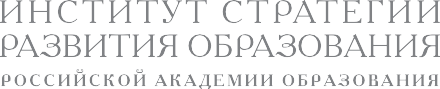 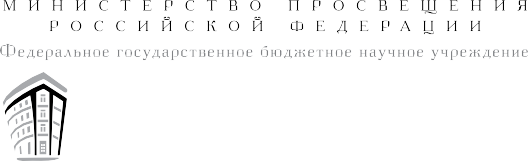 Одобрена решением федерального учебно-методического объединения по общемуобразованию, протокол 3/21 от 27.09.2021 г.ПРИМЕРНАЯ РАБОЧАЯ ПРОГРАММА ОСНОВНОГО ОБЩЕГО ОБРАЗОВАНИЯЛИТЕРАТУРА(для 5–9 классов образовательных организаций)МОСКВА 2021ЛИТЕРАТУРА. 5—9 классыПримерная рабочая программа по литературе на уровне ос- новного общего образования составлена на основе Требований к результатам освоения основной образовательной программы основного общего образования, представленных в Федеральном государственном образовательном стандарте основного общего образования (Приказ Минпросвещения России от 31.05.2021 г.№ 287, зарегистрирован Министерством юстиции Российской Федерации 05.07.2021 г., рег. номер — 64101) (далее — ФГОС ООО), а также Примерной программы воспитания, с учётом Концепции преподавания русского языка и литературы в Рос- сийской Федерации (утверждённой распоряжением Правитель- ства Российской Федерации от 9 апреля 2016 г. № 637-р).ПОЯСНИТЕЛЬНАЯ ЗАПИСКАПримерная рабочая программа разработана с целью  оказа- ния методической помощи учителю литературы в создании ра- бочей програмы по учебному предмету, ориентированной на со- временные тенденции в школьном образовании и активные ме- тодики обучения.Примерная рабочая программа позволит учителю реализо- вать в процессе преподавания литературы современные подхо- ды к формированию личностных, метапредметных и предмет- ных результатов обучения, сформулированных в Федеральном государственном образовательном стандарте основного общего образования; определить обязательную (инвариантную) часть содержания учебного курса по литературе; определить и струк- турировать планируемые результаты обучения и содержание учебного предмета «Литература» по годам обучения в соответ- ствии с ФГОС ООО (утв. приказом Министерства образования и науки РФ от 17 декабря 2010 г. № 1897, с изменениями и допол- нениями от 29 декабря 2014 г., 31 декабря 2015 г., 11 декабря 2020 г.); Примерной основной образовательной программой ос- новного общего образования (в редакции протокола № 1/20 от 04.02.2020 федерального  учебно-методического  объединения по общему образованию); Примерной программой воспитания (одобрена решением федерального учебно-методического объе- динения по общему образованию, протокол от 2 июня 2020 г.№ 2/20).Примерная рабочая программа позволит учителю разрабо- тать календарно-тематическое планирование с учётом особен-4	Примерная рабочая программаностей конкретного класса, распределить обязательное пред- метное содержание по годам обучения в соответствии с ресурсом учебного времени, выделяемого на изучение разделов/тем кур- са, последовательностью их изучения, особенностей предмета«Литература» и возрастных особенностей обучающихся; разра- ботать основные виды учебной деятельности для освоения учеб- ного материала разделов/тем курса.Личностные и метапредметные результаты в примерной ра- бочей программе представлены с учётом особенностей препода- вания литературы в основной общеобразовательной школе, планируемые предметные результаты распределены по годам обучения с учётом методических традиций построения школь- ного курса литературы.ОБЩАЯ ХАРАКТЕРИСТИКА УЧЕБНОГО ПРЕДМЕТА «ЛИТЕРАТУРА»Учебный предмет «Литература» в наибольшей степени спо- собствует формированию духовного облика и нравственных ориентиров молодого поколения, так как занимает ведущее ме- сто в эмоциональном, интеллектуальном и эстетическом разви- тии обучающихся,  в  становлении  основ  их  миропонимания и национального самосознания. Особенности литературы как школьного предмета связаны с тем, что литературные произве- дения являются феноменом культуры: в них заключено эстети- ческое освоение мира, а богатство и многообразие человеческо- го бытия выражено в художественных образах, которые содер- жат в себе потенциал воздействия на читателей и приобщают их к нравственно-эстетическим  ценностям,  как  национальным, так и общечеловеческим.Основу содержания литературного образования составляют чтение и изучение выдающихся художественных произведений русской и мировой литературы, что способствует постижению таких нравственных категорий, как добро, справедливость, честь, патриотизм, гуманизм, дом, семья. Целостное восприя- тие и  понимание  художественного  произведения,  его  анализ и интерпретация возможны лишь при соответствующей эмоцио- нально-эстетической реакции читателя, которая зависит от воз- растных особенностей школьников, их психического и литера- турного развития, жизненного и читательского опыта.Полноценное литературное образование в основной школе не- возможно без учёта преемственности с курсом литературного чтения в начальной школе, межпредметных связей с курсом русского языка, истории и предметов художественного цикла,ЛИТЕРАТУРА. 5—9 классы	5что способствует развитию речи, историзма мышления, худо- жественного вкуса, формированию эстетического отношения к окружающему миру и его воплощения в творческих работах различных жанров.В рабочей программе учтены все этапы российского истори- ко-литературного процесса (от фольклора до новейшей русской литературы) и представлены разделы, касающиеся литератур народов России и зарубежной литературы.Основные виды деятельности обучающихся перечислены при изучении каждой монографической или обзорной темы и на- правлены на достижение планируемых результатов обучения.ЦЕЛИ ИЗУЧЕНИЯ ПРЕДМЕТА «ЛИТЕРАТУРА»Цели изучения предмета «Литература» в основной школе со- стоят в формировании у обучающихся потребности в качествен- ном чтении, культуры читательского восприятия, понимания литературных текстов и создания собственных устных и пись- менных высказываний; в развитии чувства причастности к оте- чественной культуре и уважения к другим культурам, аксиоло- гической сферы личности на основе высоких духовно-нрав- ственных идеалов, воплощённых в отечественной и зарубежной литературе. Достижение указанных целей возможно при реше- нии учебных  задач,  которые  постепенно  усложняются  от  5 к 9 классу.Задачи, связанные с пониманием литературы как одной из основных национально-культурных ценностей народа, как осо- бого способа познания жизни, с обеспечением культурной само- идентификации, осознанием коммуникативно-эстетических возможностей родного языка на основе изучения выдающихся произведений отечественной культуры, культуры своего наро- да, мировой культуры, состоят в приобщении школьников к на- следию отечественной и зарубежной классической литературы и лучшим образцам современной литературы; воспитании ува- жения к отечественной классике как высочайшему достиже- нию национальной культуры, способствующей воспитанию па- триотизма, формированию национально-культурной идентич- ности и способности к диалогу культур; освоению духовного опыта человечества, национальных и общечеловеческих куль- турных традиций и ценностей; формированию гуманистическо- го мировоззрения.Задачи, связанные с осознанием значимости чтения и изуче- ния  литературы  для  дальнейшего  развития  обучающихся,6	Примерная рабочая программас формированием их потребности в систематическом  чтении как средстве познания мира и себя в этом мире, с гармонизаци- ей отношений человека и общества, ориентированы на воспита- ние и развитие мотивации к чтению художественных произве- дений, как изучаемых на уроках, так и прочитанных самостоя- тельно, что способствует накоплению позитивного опыта освоения литературных произведений, в том числе в процессе участия в различных мероприятиях, посвящённых литературе, чтению, книжной культуре.Задачи, связанные с воспитанием квалифицированного чита- теля, обладающего эстетическим вкусом, с формированием умений  воспринимать,  анализировать,  критически  оценивать и интерпретировать прочитанное, направлены на формирова- ние у школьников системы знаний о литературе как искусстве слова, в том числе основных теоретико- и историко-литератур- ных знаний, необходимых для понимания, анализа и интерпре- тации художественных  произведений,  умения  воспринимать их в историко-культурном контексте, сопоставлять с произведе- ниями других видов искусства; развитие читательских умений, творческих способностей, эстетического вкуса. Эти задачи на- правлены на развитие умения выявлять проблематику произве- дений и их художественные особенности, комментировать ав- торскую позицию и выражать собственное отношение к прочи- танному; воспринимать тексты художественных произведений в единстве формы и содержания, реализуя возможность их не- однозначного толкования в рамках достоверных интерпрета- ций; сопоставлять и сравнивать художественные произведения, их фрагменты, образы и проблемы как между собой, так и с про- изведениями   других   искусств;   формировать   представления о специфике литературы в ряду других искусств и об истори- ко-литературном процессе; развивать умения поиска необходи- мой информации с использованием различных источников, владеть навыками их критической оценки.Задачи, связанные с осознанием обучающимися коммуника- тивно-эстетических возможностей языка на основе изучения выдающихся произведений отечественной культуры, культуры своего народа, мировой культуры, направлены на совершен- ствование речи школьников на примере высоких образцов ху- дожественной литературы и умений создавать разные виды уст- ных и письменных высказываний, редактировать их, а также выразительно читать произведения, в том числе наизусть, вла-ЛИТЕРАТУРА. 5—9 классы	7деть различными видами пересказа, участвовать в учебном диа- логе, адекватно воспринимая чужую точку зрения и аргументи- рованно отстаивая свою.МЕСТО УЧЕБНОГО ПРЕДМЕТА «ЛИТЕРАТУРА» В УЧЕБНОМ ПЛАНЕПредмет «Литература» входит в предметную область «Рус- ский язык и литература» и является обязательным для изуче- ния. Предмет «Литература» преемственен по отношению к предмету «Литературное чтение».В 5, 6, 9 классах на изучение предмета отводится 3 часа в не- делю, в 7 и 8 классах — 2 часа в неделю. Суммарно изучение ли- тературы в основной школе по программам основного общего образования рассчитано на 442 часа в соответствии со всеми ва- риантами учебных планов.8	Примерная рабочая программаСОДЕРЖАНИЕ УЧЕБНОГО ПРЕДМЕТА «ЛИТЕРАТУРА» ПО ГОДАМ ИЗУЧЕНИЯ5 КЛАССМифологияМифы народов России и мира.ФольклорМалые жанры: пословицы, поговорки, загадки. Сказки наро- дов России и народов мира (не менее трёх).Литература первой половины XIX векаИ. А. Крылов. Басни (три по выбору). Например, «Волк на псарне», «Листы и Корни», «Свинья под Дубом», «Квартет»,«Осёл и Соловей», «Ворона и Лисица».А. С. Пушкин. Стихотворения (не менее трёх). «Зимнее утро»,«Зимний вечер», «Няне» и др. «Сказка о мёртвой царевне и о се- ми богатырях».М. Ю. Лермонтов. Стихотворение «Бородино».Н. В. Гоголь. Повесть «Ночь перед Рождеством» из сборника«Вечера на хуторе близ Диканьки».Литература второй половины XIX векаИ. С. Тургенев. Рассказ «Муму».Н. А. Некрасов. Стихотворения (не менее двух). «Крестьян- ские дети». «Школьник». Поэма «Мороз, Красный нос» (фраг- мент).Л. Н. Толстой. Рассказ «Кавказский пленник».Литература XIX—ХХ вековСтихотворения отечественных поэтов XIX—ХХ веков о род- ной природе и о связи человека с Родиной (не менее пяти сти- хотворений трёх поэтов). Например, стихотворения А. К. Тол- стого, Ф. И. Тютчева,  А.  А.  Фета,  И.  А.  Бунина,  А.  А.  Блока, С. А. Есенина, Н. М. Рубцова, Ю. П. Кузнецова.Юмористические рассказы отечественных писателей XIX— XX вековА. П. Чехов (два рассказа по выбору). Например, «Лошади- ная фамилия», «Мальчики», «Хирургия» и др.ЛИТЕРАТУРА. 5—9 классы	9М. М. Зощенко (два рассказа по выбору). Например, «Гало- ша», «Лёля  и  Минька»,  «Ёлка»,  «Золотые  слова»,  «Встреча» и др.Произведения отечественной литературы о природе и живот- ных (не менее двух). Например, А. И. Куприна, М. М. Пришви- на, К. Г. Паустовского.А. П. Платонов. Рассказы (один по выбору). Например, «Ко- рова», «Никита» и др.В. П. Астафьев. Рассказ «Васюткино озеро».Литература XX—XXI вековПроизведения отечественной прозы на тему «Человек на войне» (не менее двух). Например, Л. А. Кассиль. «Дорогие мои мальчишки»; Ю. Я. Яковлев. «Девочки с  Васильевского  остро- ва»; В. П. Катаев. «Сын полка» и др.Произведения отечественных писателей XIX—XXI веков на тему детства (не менее двух).Например, произведения В. Г. Короленко, В. П. Катаева, В. П. Крапивина, Ю. П. Казакова, А. Г. Алексина, В. П. Аста- фьева, В. К. Железникова, Ю. Я. Яковлева, Ю. И. Коваля, А. А. Гиваргизова, М. С. Аромштам, Н. Ю. Абгарян.Произведения приключенческого жанра отечественных пи- сателей  (одно  по  выбору).  Например,  К.  Булычёв.  «Девочка, с которой ничего не случится», «Миллион приключений» и др. (главы по выбору).Литература народов Российской ФедерацииСтихотворения (одно по выбору). Например, Р. Г. Гамзатов.«Песня соловья»; М. Карим. «Эту песню мать мне пела».Зарубежная литератураХ. К. Андерсен. Сказки (одна по выбору). Например, «Снеж- ная королева», «Соловей» и др.Зарубежная сказочная проза (одно произведение по выбору). Например, Л. Кэрролл. «Алиса в Стране Чудес» (главы по выбо- ру), Дж. Р. Р. Толкин. «Хоббит, или Туда и обратно» (главы по выбору).Зарубежная проза о детях и подростках (два произведения по выбору).   Например,   М.   Твен.   «Приключения   Тома   Сойера»10	Примерная рабочая программа(главы по выбору); Дж. Лондон. «Сказание о Кише»; Р. Брэдбе- ри. Рассказы. Например, «Каникулы», «Звук бегущих ног»,«Зелёное утро» и др.Зарубежная приключенческая проза (два произведения по выбору).Например, Р. Л. Стивенсон. «Остров сокровищ», «Чёрная стрела» и др.Зарубежная проза о животных (одно-два произведения по выбору).Э. Сетон-Томпсон. «Королевская аналостанка»; Дж. Дар- релл. «Говорящий свёрток»; Дж. Лондон.  «Белый  клык»; Дж. Р. Киплинг. «Маугли», «Рикки-Тикки-Тави» и др.6 КЛАССАнтичная литератураГомер. Поэмы. «Илиада», «Одиссея» (фрагменты).ФольклорРусские былины (не менее двух). Например, «Илья Муромец и Соловей-разбойник», «Садко».Народные песни и баллады народов России и мира (не менее трёх песен и одной баллады). Например, «Песнь о Роланде» (фрагменты). «Песнь о Нибелунгах» (фрагменты), баллада«Аника-воин» и др.Древнерусская литература«Повесть временных лет» (не менее одного фрагмента). На- пример, «Сказание о белгородском киселе», «Сказание о походе князя Олега на Царьград», «Предание о смерти князя Олега».Литература первой половины XIX векаА. С. Пушкин. Стихотворения (не менее трёх). «Песнь о ве- щем Олеге», «Зимняя дорога», «Узник», «Туча» и др. Роман«Дубровский».М. Ю. Лермонтов. Стихотворения (не менее трёх). «Три паль- мы», «Листок», «Утёс» и др.А. В. Кольцов. Стихотворения (не менее двух). Например,«Косарь», «Соловей» и др.ЛИТЕРАТУРА. 5—9 классы	11Литература второй половины XIX векаФ. И. Тютчев. Стихотворения (не менее двух). «Есть в осени первоначальной…», «С поляны коршун поднялся…».А. А. Фет. Стихотворения (не менее двух). «Учись у них — у дуба, у берёзы…», «Я пришёл к тебе с приветом…».И. С. Тургенев. Рассказ «Бежин луг».Н. С. Лесков. Сказ «Левша».Л. Н. Толстой. Повесть «Детство» (главы).А. П. Чехов. Рассказы (три по выбору). Например, «Толстый и тонкий», «Хамелеон», «Смерть чиновника» и др.А. И. Куприн. Рассказ «Чудесный доктор».Литература XX векаСтихотворения отечественных поэтов начала ХХ века (не ме- нее двух). Например, стихотворения С. А. Есенина, В. В. Мая- ковского, А. А. Блока и др.Стихотворения отечественных поэтов XX века (не менее че- тырёх стихотворений двух поэтов).  Например,  стихотворения О. Ф. Берггольц, В. С. Высоцкого, Е. А. Евтушенко, А. С. Куш- нера, Ю. Д. Левитанского,  Ю.  П.  Мориц,  Б.  Ш.  Окуджавы, Д. С. Самойлова.Проза отечественных писателей конца XX — начала XXI ве- ка, в том числе о Великой Отечественной войне (два произведе- ния по выбору).  Например,  Б.  Л.  Васильев.  «Экспонат  №...»; Б. П. Екимов. «Ночь исцеления», А. В. Жвалевский и Е. Б. Па- стернак. «Правдивая история Деда Мороза» (глава «Очень страшный 1942 Новый год») и др.В. Г. Распутин. Рассказ «Уроки французского».Произведения отечественных писателей на тему взросления человека (не менее двух). Например, Р. П. Погодин. «Кирпич- ные острова»; Р. И. Фраерман. «Дикая собака Динго,  или  По- весть о  первой  любви»;  Ю.  И.  Коваль.  «Самая  лёгкая  лодка в мире» и др.Произведения современных отечественных писателей-фан- тастов (не менее двух). Например, А. В. Жвалевский и Е. Б. Па- стернак. «Время всегда хорошее»; С. В. Лукьяненко. «Мальчик и Тьма»; В. В. Ледерман. «Календарь ма(й)я» и др.12	Примерная рабочая программаЛитература народов Российской ФедерацииСтихотворения (два по выбору). Например, М. Карим. «Бес- смертие» (фрагменты); Г.  Тукай.  «Родная  деревня»,  «Книга»; К. Кулиев. «Когда на меня навалилась беда…», «Каким бы ма- лым ни был мой народ…», «Что б ни делалось на свете…».Зарубежная литератураД. Дефо. «Робинзон Крузо» (главы по выбору).Дж. Свифт. «Путешествия Гулливера» (главы по выбору).Произведения зарубежных писателей на тему взросления человека (не менее двух). Например, Ж. Верн. «Дети капитана Гранта» (главы по выбору). Х. Ли. «Убить пересмешника» (гла- вы по выбору) и др.Произведения современных зарубежных писателей-фанта- стов (не менее двух). Например, Дж. К. Роулинг. «Гарри Пот- тер» (главы по выбору), Д. У. Джонс. «Дом с характером» и др.7 КЛАССДревнерусская литератураДревнерусские повести (одна повесть по выбору). Например,«Поучение» Владимира Мономаха (в сокращении) и др.Литература первой половины XIX векаА. С. Пушкин. Стихотворения (не менее четырёх). Например,«Во глубине сибирских руд…», «19 октября» («Роняет лес ба- гряный свой убор…»), «И. И. Пущину», «На холмах Грузии ле- жит ночная мгла…», и др. «Повести Белкина» («Станционный смотритель»). Поэма «Полтава» (фрагмент) и др.М. Ю. Лермонтов. Стихотворения (не менее четырёх). Напри- мер, «Узник», «Парус», «Тучи», «Желанье» («Отворите мне темницу…»), «Когда волнуется желтеющая нива…», «Ангел»,«Молитва» («В минуту жизни трудную…») и др. «Песня про ца- ря Ивана Васильевича, молодого опричника и удалого купца Калашникова».Н. В. Гоголь. Повесть «Тарас Бульба».Литература второй половины XIX векаИ. С. Тургенев. Рассказы из цикла «Записки охотника» (два по выбору). Например, «Бирюк», «Хорь и Калиныч» и др. Стихот- ворения в прозе. Например, «Русский язык», «Воробей» и др.ЛИТЕРАТУРА. 5—9 классы	13Л. Н. Толстой. Рассказ «После бала».Н. А. Некрасов. Стихотворения (не менее двух). Например,«Размышления у парадного подъезда», «Железная дорога» и др.Поэзия второй половины XIX века. Ф. И. Тютчев, А. А. Фет, А. К. Толстой и др. (не менее двух стихотворений по выбору).М. Е. Салтыков-Щедрин. Сказки (две по выбору). Например,«Повесть о том, как один мужик двух генералов прокормил»,«Дикий помещик», «Премудрый пискарь» и др.Произведения отечественных и зарубежных писателей на историческую тему (не менее двух). Например, А. К. Толстого, Р. Сабатини, Ф. Купера.Литература конца XIX — начала XX векаА. П. Чехов. Рассказы (один по выбору). Например, «Тоска»,«Злоумышленник» и др.М. Горький. Ранние рассказы (одно произведение по выбору). Например, «Старуха  Изергиль»  (легенда  о  Данко),  «Челкаш» и др.Сатирические произведения отечественных и зарубежных писателей   (не   менее   двух).   Например,   М.   М.   Зощенко, А. Т. Аверченко, Н. Тэффи, О. Генри, Я. Гашека.Литература первой половины XX векаА. С. Грин. Повести и рассказы (одно произведение по выбо- ру). Например, «Алые паруса», «Зелёная лампа» и др.Отечественная поэзия первой половины XX века. Стихотво- рения на тему мечты и реальности (два-три по выбору). Напри- мер, стихотворения А. А. Блока, Н. С. Гумилёва, М. И. Цветае- вой и др.В. В. Маяковский. Стихотворения (одно по выбору). Напри- мер, «Необычайное приключение, бывшее с Владимиром Мая- ковским летом на даче», «Хорошее отношение к лошадям» и др.А. П. Платонов. Рассказы (один по выбору). Например, «Юш- ка», «Неизвестный цветок» и др.Литература второй половины XX векаВ. М. Шукшин. Рассказы (один по выбору). Например, «Чу- дик», «Стенька Разин», «Критики» и др.Стихотворения отечественных поэтов XX—XXI веков (не ме- нее  четырёх  стихотворений  двух  поэтов).  Например,  стихотво-14	Примерная рабочая программарения М. И. Цветаевой, Е. А. Евтушенко, Б. А. Ахмадулиной, Ю. Д. Левитанского и др.Произведения отечественных прозаиков второй половины XX — начала XXI века (не менее двух). Например, произведе- ния Ф. А. Абрамова, В. П. Астафьева, В. И. Белова, Ф. А. Ис- кандера и др.Тема взаимоотношения поколений, становления человека, выбора им жизненного пути (не менее двух произведений совре- менных  отечественных  и   зарубежных   писателей).   Например, Л. Л. Волкова. «Всем выйти из кадра», Т. В. Михеева. «Лёгкие горы», У. Старк. «Умеешь ли ты свистеть, Йоханна?» и др.Зарубежная литератураМ. де Сервантес Сааведра. Роман «Хитроумный идальго Дон Кихот Ламанчский» (главы).Зарубежная новеллистика (одно-два произведения по выбо- ру). Например, П. Мериме. «Маттео Фальконе»; О. Генри. «Да- ры волхвов», «Последний лист».А. де Сент Экзюпери. Повесть-сказка «Маленький принц».8 КЛАССДревнерусская литератураЖитийная литература (одно произведение по выбору). На- пример, «Житие Сергия Радонежского», «Житие протопопа Аввакума, им самим написанное».Литература XVIII векаД. И. Фонвизин. Комедия «Недоросль».Литература первой половины XIX векаА. С. Пушкин. Стихотворения (не менее двух). Например,«К Чаадаеву», «Анчар» и др. «Маленькие трагедии» (одна пье- са по выбору). Например, «Моцарт и Сальери», «Каменный гость». Роман «Капитанская дочка».М. Ю. Лермонтов. Стихотворения (не менее двух). Например,«Я не хочу, чтоб свет узнал…», «Из-под таинственной, холодной полумаски…», «Нищий» и др. Поэма «Мцыри».Н. В. Гоголь. Повесть «Шинель». Комедия «Ревизор».ЛИТЕРАТУРА. 5—9 классы	15Литература второй половины XIX векаИ. С. Тургенев. Повести (одна по выбору). Например, «Ася»,«Первая любовь».Ф. М. Достоевский. «Бедные люди», «Белые ночи» (одно про- изведение по выбору).Л. Н. Толстой. Повести и рассказы (одно произведение по вы- бору). Например, «Отрочество» (главы).Литература первой половины XX векаПроизведения писателей русского зарубежья (не менее двух по    выбору).    Например,    произведения    И.     С.     Шмелёва, М. А.  Осоргина,  В.  В.  Набокова,  Н.  Тэффи,  А.  Т.  Аверченко и др.Поэзия первой половины ХХ века (не менее трёх стихотворе- ний на тему «Человек и эпоха» по выбору). Например, стихо- творения В. В. Маяковского, М. И. Цветаевой, О. Э. Мандель- штама, Б. Л. Пастернака и др.М. А. Булгаков (одна повесть по выбору). Например, «Собачье сердце» и др.Литература второй половины XX векаА. Т. Твардовский. Поэма «Василий Тёркин» (главы «Пере- права», «Гармонь», «Два солдата», «Поединок» и др.).М. А. Шолохов. Рассказ «Судьба человека».А. И. Солженицын. Рассказ «Матрёнин двор».Произведения отечественных прозаиков второй половины XX—XXI века (не менее двух произведений). Например, про- изведения Е. И. Носова, А. Н. и Б. Н. Стругацких, В. Ф. Тен- дрякова, Б. П. Екимова и др.Произведения отечественных и зарубежных прозаиков вто- рой половины XX—XXI века (не менее двух произведений на тему «Человек в ситуации нравственного выбора»). Например, произведения В. П. Астафьева, Ю. В. Бондарева, Н. С. Дашев- ской, Дж. Сэлинджера, К. Патерсон, Б. Кауфман и др.).Поэзия второй половины XX — начала XXI века (не менее трёх стихотворений). Например, стихотворения Н. А. Заболоц- кого, М. А.  Светлова,  М.  В.  Исаковского,  К.  М.  Симонова, Р. Г. Гамзатова, Б. Ш. Окуджавы, В. С. Высоцкого, А. А. Возне- сенского, Е. А. Евтушенко, Р. И. Рождественского, И. А. Брод- ского, А. С. Кушнера и др.16	Примерная рабочая программаЗарубежная литератураУ. Шекспир. Сонеты (один-два по выбору). Например, № 66«Измучась всем, я умереть хочу…», № 130 «Её глаза на звёзды не похожи…» и др. Трагедия «Ромео и Джульетта» (фрагменты по выбору).Ж.-Б. Мольер. Комедия «Мещанин во дворянстве» (фрагмен- ты по выбору).9 КЛАССДревнерусская литература«Слово о полку Игореве».Литература XVIII векаМ. В. Ломоносов. «Ода на день восшествия на Всероссийский престол Ея Величества Государыни Императрицы Елисаветы Петровны 1747 года» и другие стихотворения (по выбору).Г. Р. Державин. Стихотворения (два по выбору). Например,«Властителям и судиям», «Памятник» и др.Н. М. Карамзин. Повесть «Бедная Лиза».Литература первой половины XIX векаВ. А. Жуковский. Баллады, элегии (одна-две по выбору). На- пример, «Светлана», «Невыразимое», «Море» и др.А. С. Грибоедов. Комедия «Горе от ума».Поэзия пушкинской эпохи. К. Н. Батюшков, А. А. Дельвиг, Н. М. Языков, Е. А. Баратынский (не менее трёх стихотворений по выбору).А. С. Пушкин. Стихотворения. Например, «Бесы», «Брожу ли я вдоль улиц шумных…», «…Вновь я посетил…», «Из Пинде- монти», «К морю», «К***» («Я помню чудное мгновенье…»),«Мадонна», «Осень» (отрывок), «Отцы-пустынники и жёны не- порочны…», «Пора, мой друг, пора! Покоя сердце просит…»,«Поэт», «Пророк», «Свободы сеятель пустынный…», «Элегия» («Безумных лет угасшее веселье…»), «Я вас любил: любовь ещё, быть может…», «Я памятник себе воздвиг нерукотворный…» и др. Поэма «Медный всадник». Роман в стихах «Евгений Оне- гин».М. Ю. Лермонтов. Стихотворения. Например, «Выхожу один я на дорогу…», «Дума», «И скучно и грустно», «Как часто, пёстрою  толпою  окружён…»,  «Молитва»  («Я,  Матерь  Божия,ЛИТЕРАТУРА. 5—9 классы	17ныне с молитвою…»), «Нет, ни тебя так пылко я люблю…»,«Нет, я не Байрон, я другой…», «Поэт» («Отделкой золотой бли- стает мой кинжал…»), «Пророк», «Родина», «Смерть Поэта»,«Сон» («В полдневный жар в долине Дагестана…»), «Я жить хо- чу, хочу печали…» и др. Роман «Герой нашего времени».Н. В. Гоголь. Поэма «Мёртвые души».Отечественная проза первой половины XIX в. (одно произве- дение по выбору). Например, произведения: «Лафертовская ма- ковница» Антония Погорельского, «Часы и зеркало» А. А. Бе- стужева-Марлинского,   «Кто   виноват?»    (главы    по    выбору) А. И. Герцена и др.Зарубежная литератураДанте. «Божественная комедия» (не менее двух фрагментов по выбору).У. Шекспир. Трагедия «Гамлет» (фрагменты по выбору).И.-В. Гёте.  Трагедия  «Фауст»  (не  менее  двух  фрагментов по выбору).Дж. Г. Байрон. Стихотворения (одно по выбору). Например,«Душа моя мрачна. Скорей, певец, скорей!..», «Прощание На- полеона»  и  др.  Поэма   «Паломничество   Чайльд-Гарольда» (не менее одного фрагмента по выбору).Зарубежная проза первой половины XIX в. (одно произве- дение по  выбору).  Например,  произведения  Э.  Т.  А.  Гофмана, В. Гюго, В. Скотта и др.18	Примерная рабочая программаПЛАНИРУЕМЫЕ РЕЗУЛЬТАТЫ ОСВОЕНИЯ ПРЕДМЕТА «ЛИТЕРАТУРА» В ОСНОВНОЙ ШКОЛЕИзучение литературы в основной школе направлено на до- стижение обучающимися следующих личностных, метапред- метных и предметных результатов освоения учебного пред- мета.Личностные результатыЛичностные результаты освоения рабочей программы по ли- тературе для основного общего образования достигаются в единстве учебной и воспитательной деятельности в соответ- ствии с традиционными российскими социокультурными и ду- ховно-нравственными ценностями, отражёнными в произведе- ниях русской  литературы,  принятыми  в  обществе  правилами и нормами поведения и способствуют процессам самопознания, самовоспитания и саморазвития, формирования внутренней позиции личности.Личностные результаты освоения рабочей программы по ли- тературе для основного общего образования должны отражать готовность обучающихся руководствоваться системой позитив- ных ценностных ориентаций и расширение опыта деятельности на её основе и в процессе реализации основных направлений воспитательной деятельности, в том числе в части:Гражданского воспитания:готовность к выполнению обязанностей гражданина и реали- зации его прав, уважение прав, свобод и законных интересов других людей; активное участие в жизни семьи, образовательной организации, местного сообщества, родного края, страны, в том числе в сопоставлении с ситуациями, отражёнными в литератур- ных произведениях; неприятие любых форм экстремизма, дис- криминации; понимание роли различных социальных институ- тов в жизни человека; представление об основных правах, свобо- дах и обязанностях гражданина, социальных нормах и правилах межличностных отношений в поликультурном и многоконфес- сиональном обществе, в том числе с опорой на примеры из лите- ратуры; представление о способах противодействия коррупции; готовность к разнообразной совместной деятельности, стремле- ние к взаимопониманию и взаимопомощи, в том числе с опорой на примеры из литературы; активное участие в школьном само-ЛИТЕРАТУРА. 5—9 классы	19управлении; готовность к участию в гуманитарной деятельно- сти (волонтерство; помощь людям, нуждающимся в ней).Патриотического воспитания:осознание российской гражданской идентичности в поли- культурном и многоконфессиональном обществе, проявление интереса к познанию родного языка, истории, культуры Рос- сийской Федерации, своего края, народов России в контексте изучения произведений  русской  и  зарубежной  литературы, а также литератур народов РФ; ценностное отношение к дости- жениям своей Родины — России, к науке, искусству, спорту, технологиям, боевым подвигам и трудовым достижениям наро- да, в том числе отражённым в художественных произведениях; уважение к символам России, государственным праздникам, историческому и природному наследию и памятникам, тради- циям разных народов, проживающих в родной стране, обращая внимание на их воплощение в литературе.Духовно-нравственного воспитания:ориентация на моральные ценности и нормы в ситуациях нравственного выбора с оценкой поведения и поступков персо- нажей литературных произведений; готовность оценивать своё поведение и поступки, а также поведение и поступки других людей с позиции нравственных и правовых норм с учётом осоз- нания последствий поступков; активное неприятие асоциаль- ных поступков, свобода и ответственность личности в условиях индивидуального и общественного пространства.Эстетического воспитания:восприимчивость  к   разным   видам   искусства,   традициям и творчеству своего и других народов, понимание эмоциональ- ного воздействия искусства, в том числе изучаемых литератур- ных произведений; осознание важности художественной лите- ратуры и культуры как средства коммуникации и самовыраже- ния; понимание ценности отечественного и мирового искусства, роли этнических культурных традиций и народного творчества; стремление к самовыражению в разных видах искусства.Физического воспитания, формирования культуры здоровья и эмоционального благополучия:осознание ценности жизни с опорой на собственный жизнен- ный и читательский опыт; ответственное отношение к своему20	Примерная рабочая программаздоровью и установка на здоровый образ жизни (здоровое пита- ние, соблюдение гигиенических правил, сбалансированный ре- жим занятий и отдыха, регулярная физическая активность); осознание последствий и неприятие вредных привычек (употре- бление алкоголя, наркотиков, курение) и иных форм вреда для физического и психического здоровья, соблюдение правил безо- пасности, в том числе навыки безопасного поведения в интер- нет-среде в процессе школьного литературного образования; способность адаптироваться к стрессовым ситуациям и меняю- щимся социальным, информационным и природным условиям, в том числе осмысляя собственный опыт и выстраивая дальней- шие цели;умение принимать себя и других, не осуждая;умение осознавать эмоциональное состояние себя и других, опираясь на примеры из литературных произведений; уметь управлять собственным эмоциональным состоянием;сформированность навыка рефлексии, признание своего пра- ва на ошибку и такого же права другого человека с оценкой по- ступков литературных героев.Трудового воспитания:установка на активное участие в решении практических за- дач (в рамках семьи, школы, города, края) технологической и социальной направленности, способность инициировать, пла- нировать и самостоятельно выполнять такого рода деятель- ность; интерес к практическому изучению профессий и труда различного рода, в том числе на основе применения изучаемого предметного знания и знакомства  с  деятельностью  героев на страницах литературных произведений; осознание важности обучения на протяжении всей жизни для успешной профессио- нальной деятельности и развитие необходимых умений для это- го; готовность адаптироваться в профессиональной среде; ува- жение к труду и результатам трудовой деятельности, в том чис- ле при изучении произведений русского фольклора и литературы; осознанный выбор и построение индивидуальной траектории образования и жизненных планов с учетом личных и общественных интересов и потребностей.Экологического воспитания:ориентация на применение знаний из социальных и есте- ственных наук для решения задач в области окружающей сре- ды, планирования поступков и оценки их возможных послед-ЛИТЕРАТУРА. 5—9 классы	21ствий для окружающей среды; повышение уровня экологиче- ской культуры, осознание глобального характера экологических проблем и путей их решения; активное неприятие действий, приносящих вред окружающей среде, в том числе сформиро- ванное при знакомстве с литературными произведениями, под- нимающими экологические проблемы; осознание своей роли как гражданина и потребителя в условиях взаимосвязи природ- ной, технологической и социальной сред; готовность к участию в практической деятельности экологической направленности.Ценности научного познания:ориентация в деятельности на современную систему научных представлений об основных закономерностях развития челове- ка, природы и общества, взаимосвязях человека с природной и социальной средой с опорой на изученные и самостоятельно прочитанные литературные произведения; овладение языковой и читательской культурой как средством познания мира; овла- дение  основными  навыками  исследовательской  деятельности с учётом специфики школьного литературного образования; установка на осмысление опыта, наблюдений, поступков и стремление совершенствовать пути достижения индивидуаль- ного и коллективного благополучия.Личностные результаты, обеспечивающие адаптацию обуча- ющегося к изменяющимся условиям социальной и природной среды:освоение обучающимися социального опыта, основных соци- альных ролей, соответствующих ведущей деятельности возрас- та, норм и правил общественного поведения, форм социальной жизни в группах и сообществах, включая семью, группы, сфор- мированные по профессиональной деятельности, а также в рам- ках социального взаимодействия с людьми из другой культур- ной среды; изучение и оценка социальных ролей персонажей литературных произведений;потребность во взаимодействии в условиях неопределённо- сти, открытость опыту и знаниям других; в действии в услови- ях неопределенности, повышение уровня своей компетентности через практическую деятельность, в том числе умение учиться у других людей, осознавать в совместной деятельности новые знания, навыки и компетенции из опыта других; в выявлении и связывании образов, необходимость в формировании новых знаний, в том числе формулировать идеи, понятия, гипотезы об объектах и явлениях, в том числе ранее неизвестных, осозна-22	Примерная рабочая программавать дефициты собственных знаний и компетентностей, плани- ровать своё развитие; умение оперировать основными понятия- ми, терминами и представлениями в области концепции устой- чивого развития; анализировать и выявлять взаимосвязи природы, общества и экономики; оценивать свои действия с учётом влияния на окружающую среду, достижений целей и преодоления вызовов, возможных глобальных последствий;способность осознавать стрессовую ситуацию, оценивать про- исходящие изменения и их последствия, опираясь на жизнен- ный и читательский опыт; воспринимать стрессовую ситуацию как вызов, требующий контрмер; оценивать ситуацию стресса, корректировать принимаемые решения и действия; формули- ровать и оценивать риски и последствия, формировать опыт, уметь находить позитивное в произошедшей ситуации; быть го- товым действовать в отсутствии гарантий успеха.Метапредметные результатыОвладение универсальными учебными познаватель- ными действиями:Базовые логические действия:6 выявлять и характеризовать существенные признаки объек- тов (художественных и учебных текстов, литературных геро- ев и др.) и явлений (литературных направлений, этапов исто- рико-литературного процесса);6 устанавливать существенный признак классификации и классифицировать литературные объекты по существенному признаку, устанавливать основания для их обобщения и срав- нения, определять критерии проводимого анализа;6 с учётом предложенной задачи выявлять закономерности и противоречия в рассматриваемых литературных фактах и на- блюдениях над текстом; предлагать критерии для выявления закономерностей и противоречий с учётом учебной задачи;6 выявлять дефициты информации, данных, необходимых для решения поставленной учебной задачи;6 выявлять причинно-следственные связи при изучении литера- турных явлений и процессов; делать выводы с использованием дедуктивных и индуктивных умозаключений, умозаключений по аналогии; формулировать гипотезы об их взаимосвязях;6 самостоятельно выбирать способ решения учебной  задачи при работе с разными типами текстов (сравнивать несколько вариантов решения, выбирать наиболее подходящий с учётом самостоятельно выделенных критериев).ЛИТЕРАТУРА. 5—9 классы	23Базовые исследовательские действия:6 использовать вопросы как исследовательский инструмент по- знания в литературном образовании;6 формулировать вопросы, фиксирующие разрыв между реаль- ным и желательным состоянием ситуации, объекта, и само- стоятельно устанавливать искомое и данное;6 формировать гипотезу об истинности собственных суждений и суждений других, аргументировать свою позицию, мнение;6 проводить по самостоятельно составленному плану неболь- шое исследование по установлению особенностей литератур- ного объекта изучения, причинно-следственных связей и за- висимостей объектов между собой;6 оценивать на применимость и достоверность информацию, полученную в ходе исследования (эксперимента);6 самостоятельно формулировать обобщения и выводы по ре- зультатам проведённого наблюдения, опыта, исследования; владеть инструментами оценки достоверности полученных выводов и обобщений;6 прогнозировать возможное дальнейшее развитие событий и их последствия в аналогичных или сходных ситуациях, а также выдвигать предположения об их развитии в новых условиях и контекстах, в том числе в литературных произведениях.Работа с информацией:6 применять различные методы, инструменты и запросы при поиске и отборе литературной и другой информации или дан- ных из источников с учётом предложенной учебной задачи и заданных критериев;6 выбирать, анализировать, систематизировать и интерпрети- ровать литературную и другую информацию различных ви- дов и форм представления;6 находить сходные аргументы (подтверждающие или опровер- гающие одну и ту же идею, версию) в различных информаци- онных источниках;6 самостоятельно выбирать оптимальную форму представле- ния литературной и другой информации и иллюстрировать решаемые учебные задачи несложными схемами, диаграмма- ми, иной графикой и их комбинациями;6 оценивать надёжность литературной и  другой  информации по критериям, предложенным учителем или сформулирован- ным самостоятельно;6 эффективно запоминать и систематизировать эту информа- цию.24	Примерная рабочая программаОвладение универсальными учебными коммуника- тивными действиями:6 общение: воспринимать и формулировать суждения, выра- жать эмоции в соответствии с условиями и целями общения; выражать себя (свою точку зрения) в устных и письменных текстах; распознавать невербальные средства общения, пони- мать значение социальных знаков, знать и распознавать пред- посылки конфликтных ситуаций, находя аналогии в литера- турных произведениях, и смягчать конфликты, вести перего- воры; понимать намерения других, проявлять уважительное отношение к собеседнику и корректно формулировать свои возражения; в ходе учебного диалога и/или дискуссии зада- вать вопросы по существу обсуждаемой темы и высказывать идеи, нацеленные на решение учебной задачи и поддержание благожелательности общения; сопоставлять свои суждения с суждениями других участников диалога, обнаруживать разли- чие и сходство позиций; публично представлять результаты выполненного опыта (литературоведческого эксперимента, ис- следования, проекта); самостоятельно выбирать формат вы- ступления с учётом задач презентации и особенностей аудито- рии и в соответствии с ним составлять устные и письменные тексты с использованием иллюстративных материалов;6 совместная деятельность: использовать преимущества ко- мандной (парной, групповой, коллективной) и индивидуаль- ной работы при решении конкретной проблемы на уроках ли- тературы, обосновывать необходимость применения группо- вых форм взаимодействия при решении поставленной задачи; принимать цель совместной учебной деятельности, коллек- тивно строить действия по её достижению: распределять ро- ли, договариваться, обсуждать процесс и результат совмест- ной работы; уметь обобщать мнения нескольких людей; про- являть готовность руководить, выполнять поручения, подчиняться; планировать организацию совместной  работы на уроке литературы и во внеурочной учебной деятельности, определять свою роль (с учётом предпочтений и возможностей всех участников взаимодействия), распределять задачи меж- ду членами команды, участвовать в групповых формах рабо- ты (обсуждения, обмен мнений, «мозговые штурмы» и иные); выполнять свою часть работы, достигать качественного ре- зультата по своему направлению, и координировать свои дей- ствия с другими членами команды; оценивать качество своего вклада в общий результат по критериям, сформулированнымЛИТЕРАТУРА. 5—9 классы	25участниками взаимодействия на литературных занятиях; сравнивать результаты с исходной задачей и вклад каждого члена команды в достижение результатов, разделять сферу от- ветственности и проявлять готовность к предоставлению отчё- та перед группой.Овладение универсальными учебными регулятивны- ми действиями:6 самоорганизация: выявлять проблемы для решения в учеб- ных и жизненных ситуациях, анализируя ситуации, изобра- жённые в художественной литературе; ориентироваться в различных подходах принятия решений (индивидуальное, принятие решения в группе, принятие решений группой); са- мостоятельно составлять алгоритм решения учебной задачи (или его часть), выбирать способ решения учебной задачи с учётом имеющихся ресурсов и собственных возможностей, аргументировать предлагаемые варианты решений; состав- лять план действий (план реализации намеченного алгоритма решения) и корректировать предложенный алгоритм с учётом получения новых знаний об изучаемом литературном объек- те; делать выбор и брать ответственность за решение;6 самоконтроль: владеть способами самоконтроля, самомотива-ции и рефлексии в школьном литературном образовании; да- вать адекватную оценку учебной ситуации и предлагать план её изменения; учитывать контекст и предвидеть трудности, которые могут возникнуть при решении учебной задачи, адаптировать решение к меняющимся обстоятельствам; объ- яснять причины достижения (недостижения) результатов дея- тельности, давать оценку приобретённому опыту, уметь на- ходить позитивное в произошедшей ситуации; вносить кор- рективы в  деятельность  на  основе  новых  обстоятельств и изменившихся ситуаций, установленных ошибок, возник- ших трудностей; оценивать соответствие результата цели и ус- ловиям;6 эмоциональный интеллект: развивать способность разли-чать и называть собственные эмоции, управлять ими и эмоци- ями других; выявлять и анализировать причины эмоций; ста- вить себя на место другого человека, понимать мотивы и наме- рения другого, анализируя примеры из художественной литературы; регулировать способ выражения своих эмоций;6 принятие себя и других: осознанно относиться к другому че- ловеку, его мнению, размышляя над взаимоотношениями ли- тературных героев; признавать своё право на ошибку и такое же право другого; принимать себя и других, не осуждая; про-26	Примерная рабочая программаявлять открытость себе и другим; осознавать невозможность контролировать всё вокруг.Предметные результаты (5—9 классы)Предметные результаты по литературе в основной школе должны обеспечивать:понимание духовно-нравственной и культурной ценности литературы и её роли в формировании гражданственности и па- триотизма, укреплении единства многонационального народа Российской Федерации;понимание специфики литературы как вида искусства, принципиальных отличий художественного текста от текста научного, делового, публицистического;овладение умениями эстетического и смыслового анализа произведений устного народного творчества и художественной литературы, умениями воспринимать, анализировать, интер- претировать и оценивать прочитанное, понимать художествен- ную картину мира, отражённую в литературных произведени- ях, с учётом неоднозначности заложенных в них художествен- ных смыслов:6 умение анализировать произведение в единстве формы и со- держания; определять тематику и проблематику произведе- ния, родовую и жанровую принадлежность произведения; выявлять позицию героя, повествователя, рассказчика, ав- торскую позицию, учитывая художественные особенности произведения и воплощённые в нём реалии; характеризовать авторский пафос; выявлять особенности языка художествен- ного произведения, поэтической и прозаической речи;6 овладение теоретико-литературными понятиями1 и использо- вание их в процессе анализа, интерпретации произведений и оформления собственных оценок и наблюдений: художествен- ная литература и устное народное творчество; проза и поэзия; художественный образ; факт, вымысел; литературные направ- ления (классицизм, сентиментализм, романтизм, реализм), роды (лирика, эпос, драма), жанры (рассказ, притча, повесть, роман, комедия, драма, трагедия, поэма, басня, баллада, пес- ня, ода, элегия, послание, отрывок, сонет, эпиграмма, лиро- эпические (поэма, баллада)); форма и содержание литератур- ного произведения; тема, идея, проблематика, пафос (героиче-1 Здесь и далее по тексту в аналогичных предметных требованиях к результатам знание определений понятий не выносится на промежу- точную и итоговую аттестацию.ЛИТЕРАТУРА. 5—9 классы	27ский, трагический, комический); сюжет, композиция, эпиграф; стадии развития действия: экспозиция, завязка, раз- витие действия, кульминация, развязка, эпилог; авторское от- ступление; конфликт; система образов; образ автора, повество- ватель, рассказчик, литературный герой (персонаж), лириче- ский герой, лирический персонаж, речевая характеристика героя; реплика, диалог, монолог; ремарка; портрет, пейзаж, интерьер, художественная деталь, символ, подтекст, психоло- гизм; сатира, юмор, ирония, сарказм, гротеск; эпитет, метафо- ра, сравнение; олицетворение, гипербола; антитеза, аллего- рия, риторический вопрос, риторическое восклицание; инвер- сия; повтор, анафора; умолчание, параллелизм, звукопись (аллитерация, ассонанс); стиль; стих и проза; стихотворный метр (хорей, ямб, дактиль, амфибрахий, анапест), ритм, риф- ма, строфа; афоризм;6 умение  рассматривать  изученные  произведения  в  рамкахисторико-литературного процесса (определять и учитывать при анализе принадлежность произведения к историческому времени, определённому литературному направлению);6 выявлять связь между важнейшими фактами биографии пи- сателей (в том числе А. С. Грибоедова, А. С. Пушкина, М. Ю. Лермонтова, Н. В. Гоголя) и особенностями историче- ской эпохи, авторского мировоззрения, проблематики произ- ведений;6 умение сопоставлять произведения, их фрагменты (с учётом внутритекстовых и межтекстовых связей), образы персона- жей, литературные явления и факты, сюжеты разных лите- ратурных произведений, темы, проблемы, жанры, приёмы, эпизоды текста;6 умение сопоставлять изученные и самостоятельно прочитан- ные произведения художественной литературы с произведени- ями других видов искусства (живопись, музыка, театр, кино);совершенствование умения выразительно (с учётом инди- видуальных особенностей обучающихся) читать, в том числе наизусть, не менее 12 произведений и / или фрагментов;овладение умением пересказывать прочитанное произведе- ние, используя подробный, сжатый, выборочный, творческий пересказ, отвечать на вопросы по прочитанному произведению и формулировать вопросы к тексту;развитие умения участвовать в диалоге о прочитанном про- изведении, в дискуссии на литературные темы, соотносить соб- ственную позицию с позицией автора и мнениями участников дискуссии; давать аргументированную оценку прочитанному;28	Примерная рабочая программасовершенствование умения создавать устные и письменные высказывания разных жанров, писать сочинение-рассуждение по заданной теме с опорой на прочитанные произведения (не ме- нее 250 слов), аннотацию, отзыв, рецензию; применять различ- ные виды цитирования; делать ссылки на источник информа- ции; редактировать собственные и чужие письменные тексты;овладение умениями самостоятельной интерпретации и оценки текстуально изученных художественных произведений древнерусской, классической русской и зарубежной литерату- ры и современных авторов (в том числе с использованием мето- дов смыслового чтения и эстетического анализа):«Слово о полку Игореве»; стихотворения М. В. Ломоносова, Г. Р. Державина; комедия Д. И. Фонвизина «Недоросль»; по- весть Н. М. Карамзина «Бедная Лиза»; басни И. А. Крылова; стихотворения и баллады В. А. Жуковского; комедия А. С. Гри- боедова «Горе от ума»; произведения А. С. Пушкина: стихотво- рения, поэма «Медный всадник», роман в стихах «Евгений Оне- гин», роман «Капитанская дочка», повесть «Станционный смо- тритель»; произведения М. Ю. Лермонтова: стихотворения,«Песня про царя Ивана Васильевича, молодого опричника и удалого купца Калашникова», поэма «Мцыри», роман «Герой нашего времени»; произведения Н. В. Гоголя: комедия «Реви- зор», повесть «Шинель», поэма «Мёртвые души»; стихотворе- ния Ф. И. Тютчева, А. А. Фета, Н. А. Некрасова; «Повесть о том, как один мужик двух генералов прокормил» М. Е. Салты- кова-Щедрина; по одному произведению (по выбору) следую- щих писателей: Ф. М. Достоевский, И. С. Тургенев, Л. Н. Тол- стой, Н. С. Лесков; рассказы А. П. Чехова; стихотворения И. А. Бунина, А. А. Блока, В. В. Маяковского, С. А. Есенина, А. А. Ахматовой,  М.  И.  Цветаевой,  О.  Э.  Мандельштама, Б. Л. Пастернака; рассказ М. А. Шолохова «Судьба человека»; поэма А. Т. Твардовского «Василий Тёркин» (избранные гла- вы); рассказы В. М. Шукшина: «Чудик», «Стенька Разин»; рас- сказ А. И. Солженицына «Матрёнин двор», рассказ В. Г. Распу- тина «Уроки французского»; по одному произведению (по выбо- ру) А. П. Платонова, М. А. Булгакова; произведения литературы второй половины XX—XXI в.: не менее трёх проза- иков по выбору (в том числе Ф. А. Абрамов, Ч. Т. Айтматов, В. П. Астафьев, В. И. Белов, В. В. Быков, Ф. А. Искандер, Ю. П. Казаков, В. Л. Кондратьев, Е. И. Носов, А. Н. и Б. Н. Стру- гацкие, В. Ф. Тендряков); не менее трёх поэтов по выбору (в том числе Р. Г. Гамзатов, О. Ф. Берггольц, И. А. Бродский,ЛИТЕРАТУРА. 5—9 классы	29А. А. Вознесенский, В. С. Высоцкий, Е. А. Евтушенко, Н. А. За- болоцкий, Ю. П. Кузнецов, А. С. Кушнер, Б. Ш. Окуджава, Р. И. Рождественский, Н. М. Рубцов); Гомера, М. Сервантеса, У. Шекспира;понимание важности чтения и изучения произведений уст- ного народного творчества и художественной литературы как способа познания мира, источника эмоциональных и эстетиче- ских впечатлений, а также средства собственного развития;развитие умения планировать собственное досуговое чте- ние, формировать и обогащать свой круг чтения, в том числе за счёт произведений современной литературы;формирование умения участвовать в проектной или ис- следовательской деятельности (с приобретением опыта публич- ного представления полученных результатов);овладение умением использовать словари и справочники, в том числе информационно-справочные системы в электрон- ной форме, подбирать проверенные источники в библиотечных фондах, сети Интернет для выполнения учебной задачи; приме- нять ИКТ, соблюдать правила информационной безопасности.Предметные результаты по классам:5 КЛАССИметь начальные представления об общечеловеческой цен- ности  литературы  и  её  роли  в  воспитании  любви  к  Родине и дружбы между народами Российской Федерации;понимать, что литература — это вид искусства и что худо- жественный текст отличается от текста научного, делового, пу- блицистического;владеть элементарными умениями воспринимать, анали- зировать, интерпретировать и оценивать прочитанные произве- дения:6 определять тему и главную мысль произведения, иметь на- чальные представления о родах и жанрах литературы; харак- теризовать героев-персонажей, давать их сравнительные ха- рактеристики; выявлять элементарные особенности языка художественного произведения, поэтической и прозаической речи;6 понимать смысловое наполнение теоретико-литературных понятий и учиться использовать их в процессе анализа и ин- терпретации произведений: художественная литература и устное народное творчество; проза и поэзия; художественный30	Примерная рабочая программаобраз; литературные жанры (народная сказка, литературная сказка, рассказ, повесть, стихотворение, басня); тема, идея, проблематика; сюжет, композиция; литературный герой (персонаж), речевая характеристика персонажей; портрет, пейзаж, художественная деталь; эпитет, сравнение, метафо- ра, олицетворение; аллегория; ритм, рифма;6 сопоставлять темы и сюжеты произведений, образы персона- жей;6 сопоставлять с помощью учителя изученные и самостоятель- но прочитанные произведения фольклора и художественной литературы с произведениями других видов искусства (с учё- том возраста, литературного развития обучающихся);выразительно читать, в том числе наизусть (не менее 5 поэ- тических произведений, не выученных ранее), передавая лич- ное отношение к произведению (с учётом литературного разви- тия и индивидуальных особенностей обучающихся);пересказывать прочитанное произведение, используя под- робный, сжатый, выборочный пересказ, отвечать на вопросы по прочитанному произведению и с помощью учителя формулиро- вать вопросы к тексту;участвовать в беседе и диалоге о прочитанном произведе- нии, подбирать аргументы для оценки прочитанного (с учётом литературного развития обучающихся);создавать устные и письменные высказывания разных жанров объемом не менее 70 слов (с учётом литературного раз- вития обучающихся);владеть начальными умениями интерпретации и оценки текстуально изученных произведений фольклора и литературы;осознавать важность чтения и изучения произведений уст- ного народного творчества и художественной литературы для познания мира, формирования эмоциональных и эстетических впечатлений, а также для собственного развития;планировать с помощью учителя собственное досуговое чтение, расширять свой круг чтения, в том числе за счёт произ- ведений современной литературы для детей и подростков;участвовать в создании элементарных учебных проектов под руководством учителя и учиться публично представлять их результаты (с учётом литературного развития обучающихся);владеть  начальными   умениями   использовать   словари и справочники, в том числе в электронной форме; пользоваться под руководством учителя электронными библиотеками и дру- гими интернет-ресурсами, соблюдая правила информационной безопасности.ЛИТЕРАТУРА. 5—9 классы	316 КЛАССПонимать общечеловеческую и духовно-нравственную ценность литературы, осознавать её роль в воспитании любви к Родине и укреплении единства многонационального народа Российской Федерации;понимать особенности литературы как вида словесного ис- кусства, отличать художественный текст от текста научного, делового, публицистического;осуществлять элементарный смысловой и эстетический ана- лиз произведений фольклора и художественной литературы; воспринимать, анализировать, интерпретировать и оценивать прочитанное (с учётом литературного развития обучающихся);6 определять тему и главную мысль произведения, основные вопросы, поднятые автором; указывать родовую и жанровую принадлежность произведения; выявлять позицию героя и авторскую позицию; характеризовать героев-персонажей, да- вать их сравнительные характеристики; выявлять основные особенности языка художественного произведения, поэтиче- ской и прозаической речи;6 понимать сущность теоретико-литературных понятий и учиться использовать их в процессе анализа и интерпретации произведений, оформления собственных оценок и наблюде- ний: художественная литература и устное народное творче- ство; проза и поэзия; художественный образ; роды (лирика, эпос), жанры (рассказ, повесть, роман, басня, послание); фор- ма и содержание литературного произведения; тема, идея, проблематика; сюжет, композиция; стадии развития дей- ствия: экспозиция, завязка, развитие действия, кульмина- ция, развязка; повествователь, рассказчик, литературный герой (персонаж), лирический герой, речевая характеристи- ка героя; портрет, пейзаж, художественная деталь; юмор, ирония; эпитет, метафора, сравнение; олицетворение, гипер- бола; антитеза, аллегория; стихотворный метр (хорей, ямб), ритм, рифма, строфа;6  выделять в произведениях элементы художественной формы и обнаруживать связи между ними;6 сопоставлять произведения, их фрагменты, образы персона- жей, сюжеты разных литературных произведений, темы, про- блемы, жанры (с учётом возраста и литературного развития обучающихся);6 сопоставлять с помощью учителя изученные и самостоятель- но прочитанные  произведения художественной  литературы32	Примерная рабочая программас произведениями других видов искусства (живопись, музы- ка, театр, кино);выразительно читать стихи и прозу, в том числе наизусть (не менее 7 поэтических произведений, не выученных ранее), передавая личное отношение к произведению (с учётом литера- турного развития, индивидуальных особенностей обучаю- щихся);пересказывать прочитанное произведение, используя под- робный, сжатый, выборочный, творческий  пересказ,  отвечать на вопросы по прочитанному произведению и с помощью учите- ля формулировать вопросы к тексту;участвовать в беседе и диалоге о прочитанном произведе- нии, давать аргументированную оценку прочитанному;создавать устные и письменные высказывания разных жанров (объёмом не менее 100 слов), писать сочинение-рассуж- дение по заданной теме с опорой на прочитанные произведения, аннотацию, отзыв;владеть умениями интерпретации и оценки текстуально изученных  произведений  фольклора,  древнерусской,  русской и зарубежной литературы и современных авторов с использова- нием методов смыслового чтения и эстетического анализа;осознавать важность чтения и изучения произведений уст- ного народного творчества и художественной литературы для познания мира, формирования эмоциональных и эстетических впечатлений, а также для собственного развития;планировать собственное досуговое чтение, обогащать свой круг чтения по рекомендациям учителя, в том числе за счёт про- изведений современной литературы для детей и подростков;развивать умения коллективной проектной или исследо- вательской деятельности под руководством учителя и учиться публично представлять полученные результаты;развивать умение  использовать  словари  и  справочники, в том числе в электронной форме; пользоваться под руковод- ством учителя электронными библиотеками и другими интер- нет-ресурсами, соблюдая правила информационной безопас- ности.7 КЛАССПонимать общечеловеческую и духовно-нравственную ценность литературы, осознавать её роль в воспитании любви к Родине и укреплении единства многонационального народа Российской Федерации;ЛИТЕРАТУРА. 5—9 классы	33понимать специфику литературы как вида словесного ис- кусства, выявлять отличия художественного текста от текста научного, делового, публицистического;проводить смысловой и эстетический анализ произведений фольклора и художественной литературы; воспринимать, ана- лизировать, интерпретировать и оценивать прочитанное (с учё- том литературного развития обучающихся), понимать, что в ли- тературных произведениях отражена художественная картина мира:6 анализировать произведение в единстве формы и содержания; определять тему, главную мысль и проблематику произведе- ния, его родовую и жанровую принадлежность; выявлять по- зицию героя, рассказчика и авторскую позицию, учитывая ху- дожественные особенности произведения; характеризовать ге- роев-персонажей, давать их сравнительные характеристики, оценивать систему персонажей; определять особенности ком- позиции и основной конфликт произведения; объяснять своё понимание нравственно-философской, социально-историче- ской и эстетической проблематики произведений (с учётом ли- тературного развития обучающихся); выявлять основные осо- бенности языка художественного произведения, поэтической и прозаической речи; находить основные изобразительно-вы- разительные средства, характерные для творческой манеры писателя, определять их художественные функции;6 понимать сущность и элементарные смысловые функции тео- ретико-литературных понятий и учиться самостоятельно ис- пользовать их в процессе анализа и интерпретации произве- дений, оформления собственных оценок и наблюдений: худо- жественная литература и устное народное творчество; проза и поэзия; художественный образ; роды (лирика, эпос), жан- ры (рассказ, повесть, роман, послание, поэма, песня); форма и содержание литературного произведения; тема, идея, про- блематика; пафос (героический, патриотический, граждан- ский и др.); сюжет, композиция, эпиграф; стадии развития действия: экспозиция, завязка, развитие действия, кульми- нация, развязка; автор, повествователь, рассказчик, литера- турный герой (персонаж), лирический герой, речевая харак- теристика героя; портрет, пейзаж, интерьер, художественная деталь; юмор, ирония, сатира; эпитет, метафора, сравнение; олицетворение, гипербола; антитеза, аллегория; анафора; стихотворный метр (хорей, ямб, дактиль, амфибрахий, ана- пест), ритм, рифма, строфа;34	Примерная рабочая программа6  выделять в произведениях элементы художественной формы и обнаруживать связи между ними;6 сопоставлять произведения, их фрагменты, образы персона- жей, сюжеты разных литературных произведений, темы, про- блемы, жанры, художественные приёмы, особенности языка;6 сопоставлять изученные и самостоятельно прочитанные про- изведения художественной литературы с произведениями других видов искусства (живопись, музыка, театр, кино);выразительно читать стихи и прозу, в том числе наизусть (не менее 9 поэтических произведений, не выученных ранее), передавая личное отношение к произведению (с учётом лите- ратурного развития, индивидуальных особенностей обучаю- щихся);пересказывать прочитанное произведение, используя раз- личные виды пересказов, отвечать на вопросы по прочитанному произведению и самостоятельно формулировать вопросы к тек- сту; пересказывать сюжет и вычленять фабулу;участвовать в беседе и диалоге о прочитанном произведе- нии, соотносить собственную позицию с позицией автора, да- вать аргументированную оценку прочитанному;создавать устные и письменные высказывания разных жан- ров (объёмом не менее 150 слов), писать сочинение-рассуждение по заданной теме с опорой на прочитанные произведения; под руководством учителя учиться исправлять и редактировать соб- ственные письменные тексты; собирать материал и обрабаты- вать информацию, необходимую для составления плана, табли- цы, схемы, доклада, конспекта, аннотации, эссе, литератур- но-творческой работы на самостоятельно или под руководством учителя выбранную литературную или публицистическую тему;самостоятельно интерпретировать и оценивать текстуаль- но изученные художественные произведения древнерусской, русской и зарубежной литературы и современных авторов с ис- пользованием методов смыслового чтения и эстетического ана- лиза;понимать важность чтения и изучения произведений фоль- клора и художественной литературы для самостоятельного по- знания мира, развития собственных эмоциональных и эстети- ческих впечатлений;планировать своё досуговое чтение, обогащать свой круг чтения по рекомендациям учителя и сверстников, в том числе за счёт произведений современной литературы для детей и под- ростков;ЛИТЕРАТУРА. 5—9 классы	35участвовать в коллективной и индивидуальной проект- ной или исследовательской деятельности и публично представ- лять полученные результаты;развивать  умение  использовать  энциклопедии,  словари и справочники, в том числе в электронной форме; самостоятель- но пользоваться электронными библиотеками и подбирать про- веренные источники в интернет-библиотеках для выполнения учебных задач, соблюдая правила информационной безопас- ности.8 КЛАССПонимать духовно-нравственную ценность литературы, осознавать её роль в воспитании патриотизма и укреплении единства многонационального народа Российской Федерации;понимать специфику литературы как вида словесного ис- кусства, выявлять отличия художественного текста от текста научного, делового, публицистического;проводить самостоятельный смысловой и эстетический анализ произведений художественной литературы; восприни- мать, анализировать, интерпретировать и оценивать прочитан- ное (с учётом литературного развития обучающихся), понимать неоднозначность художественных смыслов, заложенных в ли- тературных произведениях:6 анализировать произведение в единстве формы и содержания; определять тематику и проблематику произведения, его родо- вую и жанровую принадлежность; выявлять позицию героя, повествователя, рассказчика и авторскую позицию, учитывая художественные особенности произведения и отражённые в нём реалии; характеризовать героев-персонажей, давать их сравнительные характеристики, оценивать систему образов; выявлять особенности композиции и основной конфликт про- изведения; характеризовать авторский пафос; выявлять и ос- мыслять формы авторской оценки героев, событий, характер авторских взаимоотношений с читателем как адресатом про- изведения; объяснять своё понимание нравственно-философ- ской, социально-исторической и эстетической проблематики произведений (с учётом возраста и литературного развития об- учающихся); выявлять языковые особенности художественно- го произведения, поэтической и прозаической речи; находить основные изобразительно-выразительные средства, характер- ные для творческой манеры и стиля писателя, определять их художественные функции;36	Примерная рабочая программа6 овладеть сущностью и пониманием смысловых функций тео- ретико-литературных понятий и самостоятельно использо- вать их в процессе анализа и интерпретации произведений, оформления собственных оценок и наблюдений: художествен- ная литература и устное народное творчество; проза и поэзия; художественный образ, факт, вымысел; роды (лирика, эпос, драма), жанры (рассказ, повесть, роман, баллада, послание, поэма, песня, сонет, лироэпические (поэма, баллада)); форма и содержание литературного произведения; тема, идея, пробле- матика; пафос (героический, патриотический, гражданский и др.); сюжет, композиция, эпиграф; стадии развития дей- ствия: экспозиция, завязка, развитие действия, кульминация, развязка; конфликт; система образов; автор, повествователь, рассказчик, литературный герой (персонаж), лирический ге- рой, речевая характеристика героя; портрет, пейзаж, инте- рьер, художественная деталь, символ; юмор, ирония, сатира, сарказм, гротеск; эпитет, метафора, сравнение; олицетворе- ние, гипербола; антитеза, аллегория; анафора; звукопись (ал- литерация, ассонанс); стихотворный метр (хорей, ямб, дак- тиль, амфибрахий, анапест), ритм, рифма, строфа; афоризм;6 рассматривать отдельные изученные произведения в рамкахисторико-литературного процесса (определять и учитывать при анализе принадлежность произведения к историческому времени, определённому литературному направлению);6  выделять в произведениях элементы художественной формы и обнаруживать связи между ними; определять родо-жанро- вую специфику изученного художественного произведения;6 сопоставлять произведения, их фрагменты, образы персона- жей, литературные явления и факты, сюжеты разных лите- ратурных произведений, темы, проблемы, жанры, художе- ственные приёмы, эпизоды текста, особенности языка;6 сопоставлять изученные и самостоятельно прочитанные про- изведения художественной литературы с произведениями других видов искусства (изобразительное искусство, музыка, театр, балет, кино, фотоискусство, компьютерная графика);выразительно читать стихи и прозу, в том числе наизусть (не менее 11 поэтических произведений, не выученных ранее), пе- редавая личное отношение к произведению (с учётом литератур- ного развития, индивидуальных особенностей обучающихся);пересказывать изученное и самостоятельно прочитанное произведение, используя различные виды пересказов, обстоя- тельно отвечать на вопросы и самостоятельно формулировать вопросы к тексту; пересказывать сюжет и вычленять фабулу;ЛИТЕРАТУРА. 5—9 классы	37участвовать в беседе и диалоге о прочитанном произведе- нии, соотносить собственную позицию с позицией автора и по- зициями участников диалога, давать аргументированную оцен- ку прочитанному;создавать устные и письменные высказывания разных жанров (объёмом не менее 200 слов), писать сочинение-рассуж- дение по заданной теме с опорой на прочитанные произведения; исправлять и редактировать собственные письменные тексты; собирать материал и обрабатывать информацию, необходимую для составления плана, таблицы, схемы, доклада, конспекта, аннотации, эссе, отзыва, литературно-творческой работы на са- мостоятельно выбранную литературную или публицистиче- скую тему, применяя различные виды цитирования;интерпретировать  и   оценивать   текстуально   изученные и самостоятельно прочитанные художественные произведения древнерусской, классической русской и зарубежной литерату- ры и современных авторов с использованием методов смыслово- го чтения и эстетического анализа;понимать важность чтения и изучения произведений фоль- клора и художественной литературы как способа познания ми- ра и окружающей действительности, источника эмоциональ- ных и эстетических впечатлений, а также средства собственно- го развития;самостоятельно планировать своё досуговое чтение, обо- гащать свой литературный кругозор по рекомендациям учите- ля и  сверстников,  а  также  проверенных  интернет-ресурсов, в том числе за счёт произведений современной литературы;участвовать в коллективной и индивидуальной проект- ной и исследовательской деятельности и публично представ- лять полученные результаты;самостоятельно  использовать   энциклопедии,   словари и справочники, в том числе в электронной форме; пользоваться электронными библиотеками и подбирать в Интернете прове- ренные источники для выполнения учебных задач; применять ИКТ, соблюдая правила информационной безопасности.9 КЛАССПонимать духовно-нравственную и культурно-эстетиче- скую ценность литературы, осознавать её роль в формировании гражданственности и  патриотизма,  уважения  к  своей  Родине и её героической истории, укреплении единства многонацио- нального народа Российской Федерации;38	Примерная рабочая программапонимать специфические черты литературы как вида сло- весного искусства, выявлять главные отличия художественного текста от текста научного, делового, публицистического;владеть умением самостоятельного смыслового и эстетиче- ского анализа произведений художественной литературы (от древнерусской до современной); анализировать литературные произведения разных жанров; воспринимать, анализировать, интерпретировать и оценивать прочитанное (с учётом литера- турного развития обучающихся), понимать условность художе- ственной картины мира, отражённой в литературных произве- дениях с учётом неоднозначности заложенных в них художе- ственных смыслов:6 анализировать произведение в единстве формы и содержа- ния; определять тематику и проблематику произведения, его родовую и жанровую принадлежность; выявлять позицию ге- роя, повествователя, рассказчика и авторскую позицию, учи- тывая художественные особенности произведения и отра- женные в нём реалии; характеризовать героев-персонажей, давать их сравнительные характеристики, оценивать систе- му образов; выявлять особенности композиции и основной конфликт произведения; характеризовать авторский пафос; выявлять и осмысливать формы авторской оценки героев, со- бытий, характер авторских взаимоотношений  с  читателем как адресатом произведения; объяснять своё понимание нравственно-философской, социально-исторической и эсте- тической проблематики произведений (с учётом литератур- ного развития обучающихся); выявлять языковые особенно- сти художественного произведения, поэтической и прозаиче- ской речи; находить основные изобразительно-выразительные средства, характерные для творческой манеры писателя, определять их художественные функции, выявляя особенно- сти авторского языка и стиля;6 овладеть сущностью и пониманием смысловых функций тео- ретико-литературных понятий и самостоятельно использовать их в процессе анализа и интерпретации произведений, оформ- ления собственных оценок и наблюдений: художественная ли- тература и устное народное творчество; проза и поэзия; худо- жественный образ, факт, вымысел; литературные направле- ния (классицизм, сентиментализм, романтизм, реализм); роды (лирика, эпос, драма), жанры (рассказ, притча, повесть, роман, комедия, драма, трагедия, баллада, послание, поэма, ода, элегия, песня, отрывок, сонет, лироэпические (поэма,ЛИТЕРАТУРА. 5—9 классы	39баллада)); форма и содержание литературного произведения; тема, идея, проблематика; пафос (героический, патриотиче- ский, гражданский и др.); сюжет, композиция, эпиграф; ста- дии развития действия: экспозиция, завязка, развитие дей- ствия, кульминация, развязка, эпилог; авторское/лирическое отступление; конфликт; система образов; образ автора, пове- ствователь, рассказчик, литературный герой (персонаж), ли- рический герой, лирический персонаж; речевая характери- стика героя; портрет, пейзаж, интерьер, художественная де- таль; символ, подтекст, психологизм; реплика, диалог, монолог; ремарка; юмор, ирония, сатира, сарказм, гротеск; эпитет, метафора, метонимия, сравнение, олицетворение, ги- пербола, умолчание, параллелизм; антитеза, аллегория; рито- рический вопрос, риторическое восклицание; инверсия, ана- фора, повтор; художественное время и пространство; звуко- пись (аллитерация, ассонанс); стиль; стихотворный метр (хорей, ямб, дактиль, амфибрахий, анапест), ритм, рифма, строфа; афоризм;6 рассматривать изученные и самостоятельно прочитанные произведения в рамках историко-литературного процесса (определять и учитывать при анализе принадлежность произ- ведения к историческому времени, определённому литера- турному направлению);6 выявлять связь между важнейшими фактами биографии пи- сателей (в том числе А. С. Грибоедова, А. С. Пушкина, М. Ю. Лермонтова, Н. В. Гоголя) и особенностями историче- ской эпохи, авторского мировоззрения, проблематики произ- ведений;6  выделять в произведениях элементы художественной формы и обнаруживать связи между ними; определять родо-жанро- вую специфику изученного и самостоятельно прочитанного художественного произведения;6 сопоставлять произведения, их фрагменты (с учётом внутри- текстовых и межтекстовых связей), образы персонажей, ли- тературные явления и факты, сюжеты разных литературных произведений, темы, проблемы, жанры, художественные приёмы, эпизоды текста, особенности языка;6 сопоставлять изученные и самостоятельно прочитанные про- изведения художественной литературы с произведениями других видов искусства (изобразительное искусство, музыка, театр, балет, кино, фотоискусство, компьютерная графика);40	Примерная рабочая программавыразительно читать стихи и прозу, в том числе наизусть (не менее 12 поэтических произведений, не выученных ранее), передавая личное отношение к произведению (с учётом лите- ратурного развития, индивидуальных особенностей обучаю- щихся);пересказывать изученное и самостоятельно прочитанное произведение, используя различные виды устных и письмен- ных пересказов, обстоятельно отвечать на вопросы по прочи- танному произведению и самостоятельно формулировать во- просы к тексту; пересказывать сюжет и вычленять фабулу;участвовать в беседе и диалоге о прочитанном произведе- нии, в учебной дискуссии на литературные темы, соотносить собственную позицию с позицией автора и мнениями участни- ков дискуссии, давать аргументированную оценку прочитанно- му и отстаивать свою точку зрения, используя литературные аргументы;создавать устные и письменные высказывания разных жанров (объёмом не менее 250 слов), писать сочинение-рассуж- дение по заданной теме с опорой на прочитанные произведения; представлять развёрнутый устный или письменный ответ на проблемный вопрос; исправлять и редактировать собственные и чужие письменные тексты; собирать материал и обрабатывать информацию, необходимую для составления плана, таблицы, схемы, доклада, конспекта, аннотации, эссе, отзыва, рецензии, литературно-творческой работы на самостоятельно выбранную литературную или публицистическую тему, применяя различ- ные виды цитирования;самостоятельно интерпретировать и оценивать текстуаль- но изученные и самостоятельно прочитанные художественные произведения древнерусской, классической русской и зарубеж- ной литературы и современных авторов с использованием мето- дов смыслового чтения и эстетического анализа;понимать важность вдумчивого чтения и изучения произ- ведений фольклора и художественной литературы как способа познания мира и окружающей действительности, источника эмоциональных и эстетических впечатлений, а также средства собственного развития;самостоятельно планировать своё досуговое чтение, обо- гащать свой литературный кругозор по рекомендациям учите- ля и  сверстников,  а  также  проверенных  интернет-ресурсов, в том числе за счёт произведений современной литературы;ЛИТЕРАТУРА. 5—9 классы	41участвовать в коллективной и индивидуальной проект- ной и исследовательской деятельности и уметь публично пре- зентовать полученные результаты;уметь самостоятельно пользоваться энциклопедиями, словарями и справочной литературой, информационно-спра- вочными системами, в том числе в электронной форме; поль- зоваться каталогами библиотек, библиографическими указате- лями, системой поиска в Интернете; работать с электронными библиотеками и подбирать в библиотечных фондах и Интернете проверенные источники для выполнения учебных задач; при- менять ИКТ, соблюдая правила информационной безопасности.При планировании предметных результатов освоения рабо- чей программы следует учитывать, что формирование различ- ных умений, навыков, компетенций происходит у разных обу- чающихся с разной скоростью и в разной степени, что диктует необходимость дифференцированного и индивидуального под- хода к ним и применения разных стратегий и создания индиви- дуальных образовательных траекторий достижения этих ре- зультатов.42	Примерная рабочая программаТЕМАТИЧЕСКОЕ ПЛАНИРОВАНИЕВ тематическом планировании, представленном по годам обучения, указано количество часов, отво- димое на чтение, изучение и обсуждение литературных тем, на развитие речи, на уроки внеклассного чтения и итоговые контрольные работы, предусмотрены резервные часы для реализации принципа вариативности в выборе произведений (до 15 часов в год), в том числе и произведений региональной литературы. Количество резервных часов рассчитывается исходя из общего количества часов, отве- дённых на год обучения; зависит от уровня сложности содержания инварианта; от выбранного учите- лем УМК.КЛАСС (102 ЧАСА)Всего: на чтение, изучение и обсуждение 70 ч.6 на развитие речи	8 ч6 на уроки внеклассного чтения	7 ч6 итоговые контрольные работы	2 ч6 резервные уроки	15 чПродолжение табл.Продолжение табл.Продолжение табл.Продолжение табл.Окончание табл.Количество учебных часов на тему может варьироваться на усмотрение учителя, неизменным оста- ётся общее количество часов на весь год.15 резервных уроков предназначены для самостоятельного распределения учителем количества ча- сов на тематический контроль, на дополнительное включение в тематическое планирование авторов или произведений, на рекомендации по индивидуальному планированию самостоятельного чтения, на обучение подготовке элементарных учебных проектов, на развитие умения пользоваться словаря- ми и справочной литературой, в том числе в электронной форме и в Интернете.КЛАСС (102 ЧАСА)Всего: на чтение, изучение и обсуждение 70 ч.6 на развитие речи 8 ч6 на уроки внеклассного чтения 7 ч6 итоговые контрольные работы 2 ч6 резервные уроки 15 чПродолжение табл.Продолжение табл.Продолжение табл.Продолжение табл.Окончание табл.Количество учебных часов на тему может варьироваться на усмотрение учителя, неизменным оста- ётся общее количество часов на весь год.15 резервных уроков предназначены для самостоятельного распределения учителем количества ча- сов на тематический контроль, на дополнительное включение в тематическое планирование авторов или произведений, на рекомендации по индивидуальному планированию самостоятельного чтения, на обучение подготовке элементарных учебных проектов, на развитие умения пользоваться словаря- ми и справочной литературой, в том числе в электронной форме и в Интернете.КЛАСС (68 ЧАСОВ)Всего: на чтение, изучение и обсуждение 52 ч.6 на развитие речи 5 ч6 на уроки внеклассного чтения 2 ч6 итоговые контрольные работы 2 ч6 резервные уроки 7 чПродолжение табл.Продолжение табл.Продолжение табл.Продолжение табл.Продолжение табл.Окончание табл.Количество учебных часов на тему может варьироваться на усмотрение учителя, неизменным оста- ётся общее количество часов на весь год.7 резервных уроков предназначены для самостоятельного распределения учителем количества ча- сов на тематический контроль, на дополнительное включение в тематическое планирование авторов или произведений, на рекомендации по индивидуальному планированию самостоятельного чтения, на консультирование по подготовке учебных проектов.КЛАСС (68 ЧАСОВ)Всего: на чтение, изучение и обсуждение 53 ч.6 на развитие речи 5 ч6 на уроки внеклассного чтения 2 ч6 итоговые контрольные работы 2 ч6 резервные уроки 6 чПродолжение табл.Продолжение табл.Продолжение табл.Продолжение табл.ное содержание рассказа. Формулировать вопросы поПродолжение табл.Продолжение табл.Окончание табл.Количество учебных часов на тему может варьироваться на усмотрение учителя, неизменным оста- ётся общее количество часов на весь год.6 резервных уроков предназначены для самостоятельного распределения учителем количества ча- сов на тематический контроль, на дополнительное включение в тематическое планирование авторов или произведений, на рекомендации по индивидуальному планированию самостоятельного чтения, на консультирование по подготовке учебных проектов.КЛАСС (102 ЧАСА)Всего: на чтение, изучение и обсуждение 68 ч.6 на развитие речи 11 ч6 на уроки внеклассного чтения 4 ч6 итоговые контрольные работы 4 ч6 резервные уроки 15 чПродолжение табл.Продолжение табл.Продолжение табл.Продолжение табл.Продолжение табл.Окончание табл.Количество учебных часов на тему может варьироваться на усмотрение учителя, неизменным оста- ётся общее количество часов на весь год.15 резервных уроков предназначены для самостоятельного распределения учителем количества ча- сов на дополнительное включение в тематическое планирование авторов или произведений, а также на рекомендации по индивидуальному планированию самостоятельного чтения, тематический кон- троль, консультирование по подготовке учебных проектов.В разделе тематического планирования рабочей программы должны быть учтены возможности ис- пользования электронных (цифровых) образовательных ресурсов, являющихся учебно-методически- ми материалами, реализующими дидактические возможности ИКТ, содержание которых соответству- ет законодательству об образовании (мультимедийные программы, электронные учебники и задачни- ки, электронные библиотеки, виртуальные лаборатории, игровые программы, коллекции цифровых образовательных ресурсов).СОДЕРЖАНИЕСОДЕРЖАНИЕСОДЕРЖАНИЕСОДЕРЖАНИЕСОДЕРЖАНИЕСОДЕРЖАНИЕСОДЕРЖАНИЕСОДЕРЖАНИЕСОДЕРЖАНИЕСОДЕРЖАНИЕСОДЕРЖАНИЕСОДЕРЖАНИЕСОДЕРЖАНИЕПояснительная записка                                               Пояснительная записка                                               Пояснительная записка                                               Пояснительная записка                                               Пояснительная записка                                               Пояснительная записка                                               Пояснительная записка                                               Пояснительная записка                                               Пояснительная записка                                               Пояснительная записка                                               Пояснительная записка                                               Пояснительная записка                                               Пояснительная записка                                               4Общая характеристика учебногоОбщая характеристика учебногоОбщая характеристика учебногоОбщая характеристика учебногоОбщая характеристика учебногоОбщая характеристика учебногоОбщая характеристика учебногоОбщая характеристика учебногоОбщая характеристика учебногоОбщая характеристика учебногоОбщая характеристика учебногоОбщая характеристика учебногоОбщая характеристика учебногопредмета «Литература»                                            предмета «Литература»                                            предмета «Литература»                                            предмета «Литература»                                            предмета «Литература»                                            предмета «Литература»                                            предмета «Литература»                                            предмета «Литература»                                            предмета «Литература»                                            предмета «Литература»                                            предмета «Литература»                                            предмета «Литература»                                            предмета «Литература»                                            5Цели изучения учебного предмета «Литература»Цели изучения учебного предмета «Литература»Цели изучения учебного предмета «Литература»Цели изучения учебного предмета «Литература»Цели изучения учебного предмета «Литература»Цели изучения учебного предмета «Литература»Цели изучения учебного предмета «Литература»Цели изучения учебного предмета «Литература»Цели изучения учебного предмета «Литература»Цели изучения учебного предмета «Литература»Цели изучения учебного предмета «Литература»Цели изучения учебного предмета «Литература»Цели изучения учебного предмета «Литература»6Место учебного предмета «Литература»Место учебного предмета «Литература»Место учебного предмета «Литература»Место учебного предмета «Литература»Место учебного предмета «Литература»Место учебного предмета «Литература»Место учебного предмета «Литература»Место учебного предмета «Литература»Место учебного предмета «Литература»Место учебного предмета «Литература»Место учебного предмета «Литература»Место учебного предмета «Литература»Место учебного предмета «Литература»в учебном плане                                                         в учебном плане                                                         в учебном плане                                                         в учебном плане                                                         в учебном плане                                                         в учебном плане                                                         в учебном плане                                                         в учебном плане                                                         в учебном плане                                                         в учебном плане                                                         в учебном плане                                                         в учебном плане                                                         в учебном плане                                                         8Содержание учебного предмета «Литература»        Содержание учебного предмета «Литература»        Содержание учебного предмета «Литература»        Содержание учебного предмета «Литература»        Содержание учебного предмета «Литература»        Содержание учебного предмета «Литература»        Содержание учебного предмета «Литература»        Содержание учебного предмета «Литература»        Содержание учебного предмета «Литература»        Содержание учебного предмета «Литература»        Содержание учебного предмета «Литература»        Содержание учебного предмета «Литература»        Содержание учебного предмета «Литература»        95 класс                                                         5 класс                                                         5 класс                                                         5 класс                                                         5 класс                                                         5 класс                                                         5 класс                                                         5 класс                                                         5 класс                                                         96 класс                                                         6 класс                                                         6 класс                                                         6 класс                                                         6 класс                                                         6 класс                                                         6 класс                                                         6 класс                                                         6 класс                                                         117 класс                                                         7 класс                                                         7 класс                                                         7 класс                                                         7 класс                                                         7 класс                                                         7 класс                                                         7 класс                                                         7 класс                                                         138 класс                                                         8 класс                                                         8 класс                                                         8 класс                                                         8 класс                                                         8 класс                                                         8 класс                                                         8 класс                                                         8 класс                                                         159 класс                                                         9 класс                                                         9 класс                                                         9 класс                                                         9 класс                                                         9 класс                                                         9 класс                                                         9 класс                                                         9 класс                                                         17Планируемые результаты освоения учебного предмета «Литература» на уровне основногоПланируемые результаты освоения учебного предмета «Литература» на уровне основногоПланируемые результаты освоения учебного предмета «Литература» на уровне основногоПланируемые результаты освоения учебного предмета «Литература» на уровне основногоПланируемые результаты освоения учебного предмета «Литература» на уровне основногоПланируемые результаты освоения учебного предмета «Литература» на уровне основногоПланируемые результаты освоения учебного предмета «Литература» на уровне основногоПланируемые результаты освоения учебного предмета «Литература» на уровне основногоПланируемые результаты освоения учебного предмета «Литература» на уровне основногоПланируемые результаты освоения учебного предмета «Литература» на уровне основногообщего образования                  19Личностные результаты       19Метапредметные результаты23Предметные результаты       305 класс                                 306 класс                                 327 класс                                 338 класс                                 369 класс                                 38Тематическое планирование   435 класс (102 часа)              436 класс (102 часа)              537 класс (68 часов)               648 класс (68 часов)               789 класс (102 часа)              93Тематический блок/разделОсновное содержаниеОсновные виды деятельности обучающихсяМифология (3 ч)Мифы народов России и мира (3 ч)Выразительно читать мифы и другие эпические произведения, отвечать на вопросы, пересказывать. Анализировать сюжет,  жанровые,  композиционные и художественные особенности. Определять и форму- лировать тему и основную мысль прочитанных мифов. Сопоставлять мифы разных народов, сравни- вать их с эпическими произведениями. Характери- зовать главных героев, сравнивать их поступки.Тематический блок/разделОсновное содержаниеОсновные виды деятельности обучающихсяВысказывать своё отношение к событиям и эпиче- ским героям. Участвовать в разработке учебных проектов. Пользоваться библиотечным каталогом для поиска книги. Писать сочинение о любимом эпиче- ском герое.Фольклор (7 ч)Малые жанры: пословицы, поговорки, загадки (2 ч) Сказки народов России и наро- дов мира (5 ч)Выразительно читать фольклорные произведения малых жанров, отвечать на вопросы. Отличать пословицы от поговорок. Сопоставлять русские пословицы и поговорки с пословицами и поговорка- ми других народов. Уметь сочинять и разгадывать загадки.Выразительно читать, пересказывать (кратко, подробно, выборочно) сказки, отвечать на вопросы. Определять виды сказок (волшебные, бытовые,о животных). Определять и формулировать тему и основную мысль прочитанной сказки.Характеризовать героев сказок, оценивать их поступки.Определять особенности языка и композиции народ- ных сказок разных народов (зачин, концовка, постоян- ные эпитеты, устойчивые выражения и др.). Сочинять собственные сказки, употребляя сказочные устойчи- вые выражения. Инсценировать любимую сказкуЛитература первой половины XIX века (14 ч)И. А. Крылов. Басни(три по выбору). «Волк на псарне», «Листы и Корни»,Выразительно читать басню, в том числе по ролям. Определять и формулировать тему и основную мысль прочитанной басни. Находить значение незнакомого«Свинья под Дубом», «Квартет»,слова в словаре. Инсценировать басню. Определять«Осёл и Соловей», «Ворона ихудожественные особенности басенного жанра.Лисица» (4 ч)Иметь первоначальное представление об аллегориии морали. Читать басню наизусть (по выборуобучающегося).А. С. Пушкин.Выразительно читать стихотворения. ОтличатьСтихотворения (не менее трёх).поэтический текст от прозаического, аргументиро-«Зимнее утро», «Зимний вечер»,вать свой ответ. Определять тематическое единство«Няне» и др.подобранных произведений. Выявлять средства«Сказка о мёртвой царевнехудожественной изобразительности в лирическихи о семи богатырях» (6 ч)произведениях (эпитет, метафору, олицетворение,сравнение). Выполнять письменные работы попервоначальному анализу стихотворения. Заучиватьстихотворения наизусть. Выразительно читатьсказку, отвечать на вопросы по содержанию. Опреде-лять идейно-тематическое содержание сказкиА. С. Пушкина. Выявлять своеобразие авторскойсказки и её отличие от народной. Выделять ключевыеэпизоды в тексте произведения. Сопоставлять сказкус другими видами искусства.М. Ю. Лермонтов.Выразительно читать стихотворение.СтихотворениеОтвечать на вопросы по прочитанному тексту,«Бородино» (2 ч)задавать вопросы с целью понимания содержаниястихотворения.Определять его историческую основу, идейно-темати-ческое содержание. Определять позицию автора.Выявлять жанровые признаки и средства художе-ственной изобразительности в произведении (эпитет,олицетворение, сравнение, метафора). Заучиватьстихотворение наизусть. Писать мини-сочинение.Тематический блок/разделОсновное содержаниеОсновные виды деятельности обучающихсяН. В. Гоголь. Повесть«Ночь перед Рождеством» (2 ч)Читать выразительно прозаический текст, отвечать на вопросы. Учиться самостоятельно формулировать вопросы. Пересказывать (кратко, подробно, выбороч- но) текст повести. Выделять ключевые эпизодыв тексте произведения. Составлять устный отзыв о прочитанном произведении.Определять художественные средства, создающие фантастический настрой повести, а также картины народной жизни. Определять близость повестик народным сказкам и легендам. Пользоваться библиотечным каталогом для поиска книги.Литература второй половины XIX ве- ка (13 ч)И. С. Тургенев. Рассказ «Муму» (5 ч)Выразительно читать рассказ, отвечать на вопросы, пересказывать (подробно и сжато). Выделять наибо- лее яркие эпизоды произведения. Составлять простой план рассказа. Определять тему, идею произведения. Характеризовать главных героев рассказа. Состав- лять устный портрет Герасима. Определять роль пейзажных описаний. Писать сочинение по содержа- нию рассказа.Литература второй половины XIX ве- ка (13 ч)Н. А. Некрасов. Стихотворения (не менее двух).«Крестьянские дети». «Школь- ник». Поэма «Мороз, Красный нос» (фрагмент) (3 ч)Выразительно читать поэтический текст, в том числе по ролям. Определять тематическое содержание стихотворения. Характеризовать главных героев, лирического героя (автора). Определять отношение автора к детям. Выявлять средства художественной выразительности. Заучивать стихотворение наизусть.Л. Н. Толстой. Рассказ «Кавказ- ский пленник» (5 ч)Выразительно читать текст рассказа, отвечать на вопросы, пересказывать (подробно и сжато).Выявлять основную мысль рассказа, определять его композиционные особенности. Выделять ключевые эпизоды в тексте произведения. Составлять план сообщения о главных героях произведения. Состав- лять сравнительную характеристику Жилина и Костылина. Характеризовать горцев, их обычаи и нравы. Давать собственную интерпретацию и оценку рассказа. Давать развёрнутый ответ на вопрос, связанный со знанием и пониманием литературного произведения.Литература XIX—ХХ веков (16 ч)Стихотворения отечественных поэтов XIX—ХХ веков о родной природе и о связи человекас Родиной (не менее пяти). Например, стихотворенияА. К. Толстого, Ф. И. Тютчева, А. А. Фета, И. А. Бунина,А. А. Блока, С. А. Есенина,Н. М. Рубцова, Ю. П. Кузнецова (4 ч)Выразительно читать стихотворение, определять его тематическое содержание, средства художественной выразительности (эпитет, метафора, сравнение, олицетворение). Выявлять музыкальность поэтиче- ского текста. Выражать личное читательское отноше- ние к прочитанному. Заучивать одно из стихотворе- ний наизусть.Литература XIX—ХХ веков (16 ч)Юмористические рассказы отечественных писателей XIX—XX веков.А. П. Чехов (два рассказа по выбору).Например, «Лошадиная фами- лия», «Мальчики», «Хирургия» и др. (2 ч)Выразительно читать рассказ, отвечать на вопросы по прочитанному произведению, задавать вопросы с целью понимания содержания произведений, пересказывать близко к тексту. Определять рольназвания в литературном произведении. Анализиро- вать произведение с учётом его жанровых особенно- стей, с использованием методов смыслового чтения и эстетического анализа, давать собственнуюТематический блок/разделОсновное содержаниеОсновные виды деятельности обучающихсяМ. М. Зощенко (два рассказа по выбору).Например, «Галоша», «Лёля и Минька», «Ёлка», «Золотые слова», «Встреча» и др. (2 ч)интерпретацию и оценку произведениям. Характери- зовать героев рассказа. Сопоставлять произведения авторов по заданным основаниям. Выявлять детали, создающие комический эффект. Инсценировать один из рассказов или его фрагмент. Пользоваться библио- течным каталогом для поиска книги.Произведения отечественной литературы о природе и живот- ных (не менее трёх).Например, произведенияА. И. Куприна, М. М. Пришви- на, К. Г. Паустовского. (4 ч)Выразительно читать прозаический текст, отвечать на вопросы, владеть разными видами пересказа.Составлять план. Определять сюжет и тематическое своеобразие произведения. Находить и характеризо- вать образ рассказчика, его роль в повествовании.Определять средства художественной выразительно- сти прозаического текста.Писать отзыв на прочитанное произведение. Пользо- ваться библиотечным каталогом для поиска книги.А. П. Платонов.Рассказы (один по выбору). Например, «Корова», «Никита» и др. (2 ч)Выразительно читать прозаический текст, отвечать на вопросы по прочитанному произведению, задавать вопросы с целью понимания содержания произведе- ния, владеть разными видами пересказа. Составлять план. Определять тему рассказа. Определять сред- ства выразительности прозаического текста. Давать развёрнутый ответ на вопрос, связанный со знанием и пониманием литературного произведения.В. П. Астафьев.Рассказ «Васюткино озеро» (2 ч)Читать прозаический текст, отвечать на вопросы, пересказывать, участвовать в беседе о произведении. Находить детали, языковые средства художествен- ной выразительности, определять их роль в произве- дении. Находить значение незнакомого слова в словаре. Определять характер главного героя, его взаимоотношение с природой. Выявлять роль пейза- жа в рассказе. Высказывать своё отношение к герою рассказа. Писать сочинение по самостоятельно составленному плану.Литература XX—XXI веков (8 ч)Произведения отечественной прозы на тему «Человек на вой- не» (не менее двух).Например, Л. А. Кассиль.«Дорогие мои мальчишки»;Ю. Я. Яковлев. «Девочки с Васильевского острова»;В. П. Катаев. «Сын полка» и др. (3 ч)Воспринимать и выразительно читать литературное произведение. Отвечать на вопросы (с использовани- ем цитирования) и самостоятельно формулировать вопросы к тексту. Участвовать в коллективном диалоге. Анализировать сюжет, тему произведения, определять его композиционные особенности.Характеризовать и сопоставлять героев произведе- ния, выявлять художественные средства их созда- ния. Выявлять средства художественной изобрази- тельности в произведении. Использовать различные виды пересказа произведения. Письменно отвечать на вопрос. Выражать личное читательское отноше- ние к прочитанному. Работать со словарями, опреде- лять значение незнакомых слов.Писать отзыв на одно из произведений.Литература XX—XXI веков (8 ч)Произведения отечественных писателей XIX–XXI веков на тему детства (не менее двух).Воспринимать и выразительно читать литературное произведение. Отвечать на вопросы, формулировать самостоятельно вопросы к тексту, пересказыватьТематический блок/разделОсновное содержаниеОсновные виды деятельности обучающихсяНапример, произведенияВ. Г. Короленко, В. П. Катаева, В. П. Крапивина, Ю. П. Ка- закова, А. Г. Алексина,В. П. Астафьева, В. К. Желез- никова, Ю. Я. Яковлева,Ю. И. Коваля, А. А. Гиварги- зова, М. С. Аромштам,Н. Ю. Абгарян, А. В. Жвалев- ского и Е. Б. Пастернак и др. (3 ч)прозаические произведения. Определять тему, идею произведения. Характеризовать главных героев, составлять их словесный портрет. Сопоставлять героев и их поступки с другими персонажами прочи- танного произведения и персонажами других произ- ведений. Выявлять авторскую позицию. Высказы- вать своё отношение к событиям, изображённымв произведении.Писать отзыв на прочитанную книгу.Выстраивать с помощью учителя траекторию само- стоятельного чтения.Произведения приключенческо- го жанра отечественных писате- лей (одно по выбору).Например, К. Булычёв «Девоч- ка, с которойничегоне случит- ся», «Миллион приключений» (главы по выбору) и др. (2 ч)Воспринимать и выразительно читать прозаический текст, отвечать на вопросы, пересказывать текст, используя авторские средства художественной выразительности. Определять тему, идею произведе- ния. Характеризовать главных героев, основные события.Писать отзыв на прочитанное произведение, аргумен- тировать своё мнение. Выстраивать с помощью учителя траекторию самостоятельного чтения.Литература народов Россий- ской Федерации (1 ч)Стихотворения (одно по выбо- ру). Например, Р. Г. Гамзатов.«Песня соловья»; М. Карим.«Эту песню мать мне пела» (1 ч)Выразительно читать и анализировать поэтический текст. Характеризовать лирического героя. Опреде- лять общность темы и её художественное воплощение в стихотворениях русской поэзии и в произведениях поэтов народов России. Выявлять художественные средства выразительности.ЗарубежнаяХ. К. Андерсен.Читать сказку, отвечать на вопросы, пересказывать.литератураСказки (одна по выбору).Определять сюжет, композиционные и художествен-(8 ч)Например, «Снежная короле- ва», «Соловей» (2 ч)ные особенности произведения. Формулировать вопросы к отдельным фрагментам сказки. Характе-ризовать главных героев, сравнивать их поступки.Высказывать своё отношение к событиям и героямсказки. Определять связь сказкиХ. К. Андерсена с фольклорными произведениями.Пользоваться библиотечным каталогом для поискакниги.Зарубежная сказочная прозаВыразительно читать произведение, задавать вопро-(одно произведение по выбору).сы к отдельным фрагментам, формулировать тему иНапример, Л. Кэрролл. «Алисаосновную идею прочитанных глав. Рассуждать ов Стране Чудес» (главы);героях и проблематике произведения, обосновыватьДж. Р. Р. Толкин. «Хоббит,свои суждения с опорой на текст. Выявлять своеобра-или Туда и обратно» (главы)зие авторской сказочной прозы и её отличие оти др. (2 ч)народной сказки. Выделять ключевые эпизоды втексте произведения. Писать отзыв на прочитанноепроизведение. Пользоваться библиотечным катало-гом для поиска книги.Зарубежная проза о детяхВоспринимать и выразительно читать литературноеи подростках (два произведе-произведение. Отвечать на вопросы, самостоятельнония по выбору). Например,формулировать вопросы, пересказывать содержаниеМ. Твен. «Приключенияотдельных глав. Определять тему, идею произведе-Тома Сойера» (главы);ния. Характеризовать главных героев, составлятьДж. Лондон. «Сказание о Ки-их словесные портреты. Сопоставлять героев и ихше»; Р. Брэдбери. Рассказы.поступки с другими персонажами прочитанногоНапример, «Каникулы», «Звукпроизведения. Писать отзыв на прочитанную книгу.бегущих ног», «Зелёное утро»и др. (1 ч)Тематический блок/разделОсновное содержаниеОсновные виды деятельности обучающихсяЗарубежная приключенческая проза (два произведения по вы- бору).Например, Р. Л. Стивенсон.«Остров сокровищ», «Чёрная стрела» (главы по выбору) и др. (1 ч)Читать литературное произведение, отвечать на вопросы. Самостоятельно формулировать вопросык произведению в процессе его анализа. Сопоставлять произведения по жанровым особенностям. Выстраи- вать с помощью учителя траекторию самостоятельно- го чтения.Зарубежная проза о животных (одно-два произведения по выбору).Например, Э. Сетон-Томпсон.«Королевская аналостанка»; Дж. Даррелл. «Говорящий свёрток»; Дж. Лондон. «Белый Клык»; Дж. Р. Киплинг. «Мауг- ли», «Рикки-Тикки-Тави» (2 ч)Воспринимать и выразительно читать литературное произведение. Отвечать на вопросы, самостоятельно формулировать вопросы, пересказывать содержание произведения или отдельных глав. Сопоставлять произведения по жанровым особенностям. Выстраи- вать с помощью учителя траекторию самостоятельно- го чтения.Тематический блок/разделОсновное содержаниеОсновные виды деятельности обучающихсяАнтичная литера- тура (2 ч)Гомер. Поэмы «Илиада»,«Одиссея» (фрагменты) (2 ч)Выразительно читать фрагменты произведений. Характеризовать героя поэмы, создавать словесный портрет на основе авторского описания и художе- ственных деталей. Сопоставлять литературные произведения с мифологической основой, а также на основе близости их тематики и проблематики; сравнивать персонажей произведения по сходству или контрасту; сопоставлять с эпическими произве- дениями других народов. Владеть умениями анали- зировать произведение, различными видами переска- за художественного текста (подробный, сжатый, выборочный, творческий).Фольклор (7 ч)Былины (не менее двух).Например, «Илья Муромеци Соловей-разбойник», «Садко» (4 ч)Народные песни и баллады наро- дов России и мира (не менее трёх песен и одной баллады).«Песнь о Роланде» (фрагменты),Выразительно читать былины, пересказывать, передавая языковые и интонационные особенности этого жанра. Работать со словом, с историко-культур- ным комментарием.Отвечать на вопросы, составлять развёрнутый план, определять идейно-тематическое содержание былин. Определять особенности былины как эпического жанра, выявлять особенности композиции, художе-Тематический блок/разделОсновное содержаниеОсновные виды деятельности обучающихся«Песнь о Нибелунгах» (фрагмен- ты), баллада «Аника-воин» и др. (3 ч)ственные детали, определяя их роль в повествовании, ритмико-мелодическое своеобразие русской былины. Характеризовать героев былин, оценивать их поступ- ки. Сопоставлять былины с другими известными произведениями героического  эпоса.  Определять роль гиперболы как одного из основных средств изображения былинных героев.Читать выразительно фольклорные произведения. Определять художественно-тематические особенно- сти народных песен и баллады. Выражать личное читательское отношение к прочитанному. Устно или письменно отвечать на вопросы. Работать со словаря- ми, определять значение устаревших слов и выраже- ний.Древнерусская литература (2 ч)«Повесть временных лет» (не менее одного фрагмента).Например, «Сказание о белго- родском киселе», «Сказаниео походе князя Олега на Царь- град», «Предание о смерти князя Олега» (2 ч)Выразительно читать произведение с учётом особен- ностей жанра. Работать со словарями, определять значение устаревших слов и выражений. Выявлять характерные для произведений древнерусской литературы темы, образы и приёмы изображения человека. Определять с помощью учителя рольи место древнерусских повестей в истории русской литературы. Характеризовать образ рассказчикаи главных героев. Выявлять средства художествен- ной выразительности, анализировать идейно-темати- ческое содержание повести.Литература первой половины XIX века (13 ч)А. С. Пушкин. Стихотворения (не менее трёх).«Песнь о вещем Олеге», «Зим- няя дорога», «Узник», «Туча» и др. Роман «Дубровский».(8 ч)Читать выразительно стихотворение. Отличать поэтический текст от прозаического, аргументиро- вать свой ответ. Выявлять средства художественной изобразительности в лирических произведениях (эпитет, метафора, олицетворение, сравнение).Выполнять письменные работы по первоначальному анализу стихотворения. Заучивать стихотворение наизусть.Читать, анализировать и интерпретировать художе- ственный текст, сравнивать его с произведением древнерусской литературы. Определять общееи особенное в подаче сюжета. Уметь работать со сло- варями, определять значение устаревших слови выражений.Читать фрагменты прозаического произведения. Анализировать текст, выявлять тему, композицию, круг главных героев и второстепенных персонажей. Составлять развёрнутый план, пересказывать фрагменты текста. Аргументированно высказывать своё отношение к событиям и героям произведения. Писать сочинение на одну из тем.Литература первой половины XIX века (13 ч)М. Ю. Лермонтов. Стихотворения (не менее трёх).«Три пальмы», «Листок»,«Утёс» и др. (3 ч)Выразительно читать стихотворение.Определять тематическое единство подобранных произведений. Выявлять средства художественной изобразительности в лирических произведениях (эпитет, метафора, олицетворение, сравнение).Сопоставлять художественные тексты с произведени- ями других видов искусств. Заучивать по выбору стихотворение/я наизусть.Тематический блок/разделОсновное содержаниеОсновные виды деятельности обучающихсяА. В. Кольцов.Стихотворения (не менее двух).«Косарь», «Соловей и др. (2 ч)Выразительно читать поэтический текст. Определять идейно-художественное содержание текста, выяв- лять средства художественной выразительности.Видеть взаимосвязь пейзажной зарисовки с душев- ным состоянием и настроением человека. Характери- зовать лирического героя. Работать со словарями, определять значение устаревших слов и выражений. Читать одно из стихотворений наизусть.Литература второй половины XIX ве- ка (16 ч)Ф. И. Тютчев.Стихотворения (не менее двух).«Есть в осени первоначаль- ной…», «С поляны коршун поднялся…» (2 ч)Читать выразительно стихотворение. Определять его тематическое содержание и эмоциональныйнастрой. Выявлять средства художественной вырази- тельности. Читать одно из стихотворений наизусть.Литература второй половины XIX ве- ка (16 ч)А. А. Фет. Стихотворения (не менее двух).«Учись у них — у дуба, у берё- зы…», «Я пришёл к тебе с приве- том…». (2 ч)Читать выразительно стихотворение, анализировать. Находить языковые средства художественной выразительности (эпитет, сравнение, метафора, олицетворение), определять их роль в создании поэтических образов. Читать одно из стихотворений наизусть.Литература второй половины XIX ве- ка (16 ч)И. С. Тургенев.Рассказ «Бежин луг» (2 ч)Воспринимать и выразительно читать литературное произведение. Уметь отвечать на вопросы, задавать вопросы к тексту, пересказывать. Составлять план(простой, подробный). Выделять наиболее яркие эпизоды произведения. Определять тему, идею. Характеризовать главных героев рассказа. Опреде- лять роль пейзажных описаний в произведении.Сопоставлять художественный текст с произведения- ми других видов искусств. Составлять отзыв на рассказ. Пользоваться библиотечным каталогом для поиска книги.Н. С. Лесков.Сказ «Левша» (3 ч)Читать текст, отвечать на вопросы. Владеть различ- ными видами пересказа художественного текста (подробный, сжатый, выборочный). Характеризовать героя, его поступки. Определять основную мысль произведения, жанровые особенности, художествен- ные средства изобразительности. Работать со слова- рями, определять значение устаревших слов и выра- жений. Аргументированно высказывать своё отноше- ние к герою произведения. Создавать аннотацию на прочитанное произведение.Л. Н. Толстой.Повесть «Детство» (главы) (2 ч)Выразительно читать главы повести, отвечать на вопросы, пересказывать. Выявлять основную мысль, определять особенности композиции.Участвовать в беседе о прочитанном, в том числе используя факты жизни и творчества писателя; формулировать свою точку зрения и корректно передавать своими словами смысл чужих суждений. Определять особенности автобиографического произведения. Характеризовать главного героя, его поступки и переживания.Тематический блок/разделОсновное содержаниеОсновные виды деятельности обучающихсяА. П. Чехов. Рассказы (три по выбору).Например, «Толстый и тонкий»,«Хамелеон», «Смерть чиновни- ка» (3 ч)Воспринимать и выразительно читать рассказ, отвечать на вопросы, уметь формулировать вопросы к тексту, пересказывать близко к тексту, владеть художественным пересказом. Определять роль названия в литературном произведении. Выявлять жанровые отличия рассказа, определять его пробле- матику. Анализировать произведение с учётом его жанровых особенностей, с использованием методов смыслового чтения и эстетического анализа, давать собственную интерпретацию и оценку произведени- ям. Характеризовать героев рассказа. Выявлять дета- ли, создающие комический эффект. Инсценировать рассказ или его фрагмент. Писать мини-сочинение.А. И. Куприн.Рассказ «Чудесный доктор» (2 ч)Воспринимать и выразительно читать рассказ. Отвечать на вопросы, уметь формулировать вопросы к тексту, пересказывать текст, используя авторские средства художественной выразительности. Опреде- лять тему, идею произведения, своеобразие компози- ции. Характеризовать главных героев, основные события. Описывать портреты героев произведения, раскрывать их внутренний мир. Выстраивать с помощью учителя траекторию самостоятельного чтения. Писать отзыв на прочитанное произведение, аргументировать своё мнение.Литература XX века (17 ч)Стихотворения отечественных поэтов начала ХХ века (не менее двух).Например, стихотворенияС. А. Есенина, В. В. Маяковско- го, А. А. Блока и др. (3 ч)Эмоционально воспринимать и выразительно читать произведение (в том числе наизусть). Отвечатьна вопросы, анализировать стихотворение. Определять тему, идею, художественные и компози- ционные особенности лирического произведения, особенности авторского языка. Характеризовать лирического героя. Устно или письменно отвечать на вопросы.Литература XX века (17 ч)Стихотворения отечественных поэтов XX века (не менее четырёх стихотворений двух поэтов). Например, стихотворе- ния О. Ф. Берггольц, В. С. Вы- соцкого, Е. А. Евтушенко,А. С. Кушнера, Ю. Д. Левитан- ского, Ю. П. Мориц, Б. Ш. Окуд- жавы, Д. С. Самойлова (3 ч)Эмоционально воспринимать и выразительно читать произведение (в том числе наизусть). Выражать личное читательское отношение к прочитанному.Определять тему, идею, художественные и компози- ционные особенности лирического произведения.Характеризовать лирического героя. Анализировать произведение с учётом его родо-жанровой принад- лежности. Выявлять средства художественной изобразительности в лирических произведениях.Устно или письменно отвечать на вопросы.Литература XX века (17 ч)Проза отечественных писателей конца XX — начала XXI века,в том числе о Великой Отече- ственной войне (два произведе- ния по выбору).Например, Б. Л. Васильев.«Экспонат №»; Б. П. Екимов.«Ночь исцеления»; А. В. Жва- левский и Е. Б. Пастернак.«Правдивая история ДедаЧитать, отвечать на вопросы, пересказывать. Находить детали, языковые средства художествен- ной выразительности, определять их роль в произве- дении. Определять характер главного героя, его взаимоотношение с окружающими. Выявлять роль пейзажа в рассказе. Оценивать художественное своеобразие произведения. Выявлять авторскую позицию. Высказывать своё отношение к событиям, изображённым в произведении. Находить инфор- мацию об авторе и произведении в справочной,Тематический блок/разделОсновное содержаниеОсновные виды деятельности обучающихсяМороза» (глава «Очень страш- ный 1942 Новый год») (2 ч)энциклопедической литературе. Создавать аннота- цию на прочитанное произведение. Выстраивать с помощью учителя траекторию самостоятельного чтения. Писать сочинение с опорой на одно из произведений.В. Г. Распутин. Рассказ «Уроки французского» (2 ч)Эмоционально воспринимать и выразительно читать произведение. Отвечать на вопросы и уметь формули- ровать вопросы к тексту. Определять тему, идею, характеры главных героев, мотивы их поступков.Анализировать произведение с учётом его жанровых особенностей, с использованием методов смыслового чтения и эстетического анализа, давать собственную интерпретацию и оценку произведению. Выявлять авторскую позицию. Писать сочинение на одну из предложенных тем.Произведения отечественных писателей на тему взросления человека (не менее двух).Например, Р. П. Погодин.«Кирпичные острова»;Р. И. Фраерман. «Дикая собака Динго, или Повесть о первой любви»; Ю. И. Коваль. «Самая лёгкая лодка в мире» (3 ч)Читать, отвечать на вопросы, пересказывать. Опреде- лять тему, идею произведения. Характеризовать главных героев, давать их словесный портрет. Сопо- ставлять героев и их поступки с другими произведени- ями. Выявлять авторскую позицию. Высказывать своё отношение к событиям, изображённым в произведе- нии. Находить информацию об авторе и произведении в справочной, энциклопедической литературе.Выстраивать с помощью учителя траекторию само-стоятельного чтения. Участвовать в разработке учебных проектов. Писать отзыв на прочитанную книгу.Произведения современных отечественных писателей-фанта- стов (не менее двух).Например, А. В. Жвалевский и Е. Б. Пастернак. «Время всегда хорошее»; С. В. Лукья- ненко. «Мальчик и Тьма»;В. В. Ледерман. «Календарь ма(й)я» и др. (4 ч)Эмоционально воспринимать и выразительно читать произведение. Определять тему, идею, художествен- ные и композиционные особенности произведений. Формулировать вопросы по тексту произведения.Использовать различные виды пересказа произведе- ния или его фрагмента. Характеризовать и сопостав- лять основных героев произведений, выявлять художественные средства их создания. Сопоставлять произведения одного и разных авторов по заданным основаниям. Выявлять средства художественной изобразительности в произведениях. Использовать различные виды пересказа произведения или его фрагмента. Выражать личное читательское отноше- ние к прочитанному. Выстраивать с помощью учи- теля траекторию самостоятельного чтения. Писать сочинение на литературную тему или отзыв на прочи- танное произведение, аргументировать своё мнение. Создавать аннотацию на прочитанное произведение.Литература народов Россий- ской Федерации (2 ч)Стихотворения (два по выбору). Например, М. Карим. «Бессмер- тие» (фрагменты); Г. Тукай.«Родная деревня», «Книга»; К. Кулиев. «Когда на меня на-валилась беда…», «Каким бы ма- лым ни был мой народ…», «Что б ни делалось на свете…» (2 ч)Читать выразительно и анализировать поэтический текст. Характеризовать лирического героя. Сопостав- лять произведения, определяя общность темы и её художественное воплощение. Выявлять художе- ственные средства выразительности.Тематический блок/разделОсновное содержаниеОсновные виды деятельности обучающихсяЗарубежная литература (11 ч)Д. Дефо. «Робинзон Крузо» (главы по выбору) (2 ч)Читать выразительно прозаический  текст,  отвечать на вопросы. Учиться самостоятельно формулировать вопросы. Пересказывать (кратко, подробно, выбороч- но) главу повести.Уметь характеризовать героев повести. Анализиро- вать детали, выявляющие авторское отношениек персонажам. Определять художественные средства выразительности. Работать со словарями, определять значение устаревших слов и выражений. Аргументи- рованно высказывать своё отношение к героям произведения. Составлять отзыв на произведение.Зарубежная литература (11 ч)Дж. Свифт. «Путешествия Гулливера» (главы по выбору) (2 ч)Читать произведение, отвечать на вопросы, анализи- ровать отдельные фрагменты. Определять жанровую особенность произведения. Характеризовать главно- го героя, выявлять своё отношение к нему. Сопостав- лять художественные тексты с произведениями других видов искусств. Составлять письменный отзыв на произведение.Зарубежная литература (11 ч)Произведения зарубежных писателей на тему взросления человека (не менее двух).Например, Ж. Верн. «Дети капитана Гранта» (главы поЧитать, отвечать на вопросы. Самостоятельно формулировать вопросы к произведению в процессе его анализа. Владеть разными видами анализа.Выявлять сюжет, композицию произведения. Находить информацию об авторе и произведениивыбору); Х. Ли. «Убить пере- смешника» (главы по выбору) и др. (4 ч)в справочной, энциклопедической литературе. Выстраивать с помощью учителя траекторию само- стоятельного чтения. Участвовать в разработке учебных проектов. Писать отзыв на прочитанную книгу.Произведения современных зарубежных писателей-фанта- стов (не менее двух).Например, Дж. К. Роулинг.«Гарри Поттер» (главы по выбо- ру), Д. У. Джонс. «Дом с харак- тером» и др. (3 ч)Читать выразительно литературное произведение, отвечать на вопросы, самостоятельно формулировать вопросы. Определять жанровую особенность произ- ведения. Определять тему, идею, художественныеи композиционные особенности произведения. Находить информацию об авторе и произведении в справочной, энциклопедической литературе.Выстраивать с помощью учителя траекторию самостоятельного чтения. Участвовать в разработке учебных проектов. Писать отзыв на прочитанную книгу. Создавать аннотацию на прочитанное произ- ведение.Тематический блок/разделОсновное содержаниеОсновные виды деятельности обучающихсяДревнерусская литература (1ч)Древнерусские повести (одна повесть по выбору). Например,«Поучение Владимира Монома- ха (в сокращении) (1 ч)Воспринимать и выразительно читать произведения древнерусской литературы. Выражать личное читательское отношение к прочитанному. Устно или письменно отвечать на вопросы. Составлять лексиче- ские и историко-культурные комментарии. Анализи- ровать произведение с учётом его жанровых особен- ностей. Характеризовать героев произведения.Работать со словарями, определять значение устарев- ших слов и выражений.Литература первой половины XIX века (13 ч)А. С. Пушкин. Стихотворения (не менее четырёх). Например,«Во глубине сибирских руд…»,«19 октября» («Роняет лес багряный свой убор…»),«И. И. Пущину», «На холмах Грузии лежит ночная мгла…» и др. «Повести Белкина» («Станционный смотритель» и др.).Эмоционально воспринимать и выразительно читать произведения (в том числе наизусть). Выражать личное читательское отношение к прочитанному.Составлять тезисный план статьи учебника. Участво- вать в коллективном диалоге. Составлять лексиче- ские и историко-культурные комментарии. Опреде- лять тему, идею, художественные и композиционные особенности лирического, лиро-эпического и эпиче- ского произведения. Характеризовать лирического героя. Характеризовать и сопоставлять основныхПоэма «Полтава» (фрагмент) и др. (6 ч)героев повести, выявлять художественные средства их создания. Анализировать произведение с учётом его родо-жанровой принадлежности. Сопоставлять произведения одного и разных авторов по заданным основаниям. Выявлять средства художественной изобразительности в лирических произведениях.Пересказывать (кратко, подробно, выборочно) текст повести или её фрагмент. Устно или письменно отвечать на вопросы (с использованием цитирова- ния). Письменно отвечать на проблемный вопрос, писать сочинение на литературную тему. Работать со словарями, определять значение устаревших слов и выражений. Подбирать и обобщать материалыоб авторах и произведениях с использованием статьи учебника, справочной литературы и ресурсов Интер- нета.М. Ю. Лермонтов. Стихотворе- ния (не менее четырёх). Напри- мер, «Узник», «Парус», «Тучи»,«Желанье» («Отворите мне темницу…»), «Когда волнуется желтеющая нива…», Ангел»,«Молитва» («В минуту жизни трудную…») и др. «Песняпро царя Ивана Васильевича, молодого опричника и удалого купца Калашникова»(4 ч)Эмоционально воспринимать и выразительно читать произведения (в том числе наизусть). Выражать личное читательское отношение к прочитанному.Составлять лексические и историко-культурные комментарии. Определять тему, идею, художествен- ные и композиционные особенности лирического произведения. Характеризовать лирического героя. Анализировать произведение с учётом его родо-жан- ровой принадлежности. Выявлять средства художе- ственной изобразительности в лирических произве- дениях. Устно или письменно отвечать на вопросы. Письменно отвечать на проблемный вопрос. Работать со словарями, определять значение устаревших слов и выражений. Подбирать и обобщать материалыТематический блок/разделОсновное содержаниеОсновные виды деятельности обучающихсяоб авторах и произведениях с использованием статьи учебника, справочной литературы и ресурсов Интер- нета.Н. В. Гоголь. Повесть «Тарас Бульба» (3 ч)Эмоционально воспринимать и выразительно читать произведение. Выражать личное читательское отношение к прочитанному. Составлять тезисный план статьи учебника. Участвовать в коллективном диалоге. Составлять лексические и историко-куль- турные комментарии. Определять тему, идею, художественные и композиционные особенности повести. Характеризовать и сопоставлять основных героев повести, выявлять художественные средства их создания с занесением информации в таблицу.Анализировать произведение с учётом его родо-жан- ровой принадлежности. Сопоставлять произведения разных авторов по заданным основаниям. Использо- вать различные виды пересказа повести или её фрагмент. Устно или письменно отвечать на вопросы (с использованием цитирования). Письменно отве- чать на проблемный вопрос, писать сочинение на литературную тему. Работать со словарями, опреде- лять значение устаревших слов и выражений.Участвовать в разработке проектов по литературе первой половины ХIХ века (по выбору обучающих- ся). Планировать своё досуговое чтение, обогащатьсвой круг чтения по рекомендациям учителя и свер- стников.Литература второй половины XIX ве- ка (13 ч)И. С. Тургенев. Рассказыиз цикла «Записки охотника» (два по выбору). Например,«Бирюк», «Хорь и Калиныч» и др. Стихотворения в прозе. Например, «Русский язык»,«Воробей» и др. (3 ч)Воспринимать и выразительно читать литературные произведения. Выражать личное читательское отношение к прочитанному. Составлять тезисный план статьи учебника. Устно или письменно отвечать на вопросы (с использованием цитирования). Уча- ствовать в коллективном диалоге. Составлять лекси- ческие и историко-культурные комментарии. Анали- зировать сюжет, тематику проблематику, идейно- художественное содержание, определять компози- ционные особенности произведений. Формулировать вопросы по тексту произведения. Характеризоватьи сопоставлять основных героев произведений, выявлять художественные средства их создания. Анализировать форму выражения авторской пози- ции. Выявлять средства художественной изобрази- тельности в произведениях. Использовать различные виды пересказа произведения.  Письменно  отвечать на проблемный вопрос. Работать со словарями, определять значение устаревших слов и выражений. Подбирать и обобщать материалы об авторах и произ- ведениях с использованием статьи учебника, спра- вочной литературы и ресурсов Интернета.Литература второй половины XIX ве- ка (13 ч)Л. Н. Толстой. Рассказ «После бала» (3 ч)Воспринимать и выразительно читать литературное произведение. Выражать личное читательское отно- шение к прочитанному. Составлять конспект статьи учебника. Устно или письменно отвечать на вопросы (с использованием цитирования). УчаствоватьТематический блок/разделОсновное содержаниеОсновные виды деятельности обучающихсяв коллективном диалоге. Составлять лексические и историко-культурные комментарии. Анализировать сюжет, тематику, проблематику, идейно-художествен- ное содержание произведения. Формулировать вопросы по тексту. Характеризовать и сопоставлять основных героев произведения, выявлять художе- ственные средства их создания. Определять роль контраста и художественной детали. Анализировать форму выражения авторской позиции. Соотносить содержание произведения с реалистическими принци- пами изображения жизни и человека. Давать аргумен- тированный письменный ответ на проблемный вопрос. Подбирать и обобщать материалы об авторах и произ- ведениях с использованием статьи учебника, справоч- ной литературы и ресурсов Интернета.Н. А. Некрасов. Стихотворения (не менее двух). Например,«Железная дорога», «Размыш- ления у парадного подъезда»и др. (2 ч)Воспринимать и выразительно читать лирические произведения (в том числе наизусть). Выражать личное читательское отношение к прочитанному. Анализировать сюжет, тематику проблематику, идейно-художественное содержание, определять композиционные особенности произведений. Форму- лировать вопросы по тексту произведения. Анализи- ровать форму выражения авторской позиции.Выявлять средства художественной изобразительно- сти в стихотворениях. Письменно отвечать на проблемный вопрос.Поэзия второй половины XIX ве- ка. Ф. И. Тютчев, А. А. Фет,А. К. Толстой и др. (не менее двух стихотворений по выбору) (1 ч)Эмоционально воспринимать и выразительно читать стихотворения (в том числе наизусть). Выражать личное читательское отношение к прочитанному.Определять тему, идею, художественные и компози- ционные особенности лирического произведения.Характеризовать лирического героя. Анализировать произведение с учётом его родо-жанровой принад- лежности. Выявлять средства художественной изобразительности в лирических произведениях.Устно или письменно отвечать на вопросы. Письмен- но отвечать на проблемный вопрос. Работать со сло- варями, определять значение устаревших слови выражений. Подбирать и обобщать материалы об авторах и произведениях с использованиемстатьи учебника, справочной литературы и ресурсов Интернета.М. Е. Салтыков-Щедрин. Сказки (две по выбору). Напри- мер, «Повесть о том, как один мужик двух генералов прокор- мил», «Дикий помещик»,«Премудрый пискарь» и др. (2 ч)Воспринимать и выразительно читать литературные произведения. Выражать личное читательское отношение к прочитанному. Составлять тезисный план статьи учебника. Устно или письменно отвечать на вопросы (с использованием цитирования).Участвовать в коллективном диалоге. Составлять лексические и историко-культурные комментарии. Анализировать сюжет, тематику проблематику, идейно-художественное содержание, определять композиционные особенности произведений. Форму- лировать вопросы по тексту произведения. Характе- ризовать и сопоставлять основных героев произведе- ний, используя схему, выявлять художественные средства их создания. Анализировать форму выраже-Тематический блок/разделОсновное содержаниеОсновные виды деятельности обучающихсяния авторской позиции. Выявлять средства художе- ственной изобразительности в произведениях.Определять художественные средства, создающие сатирический пафос в сказках. Использовать различ- ные виды пересказа произведения. Письменно отвечать на проблемный вопрос. Работать со словаря- ми, определять значение устаревших слов и выраже- ний. Подбирать и обобщать материалы об авторах и произведениях с использованием статьи учебника, справочной литературы и ресурсов Интернета.Произведения отечественных и зарубежных писателей на историческую тему (не менеедвух). Например, произведения А. К. Толстого, Р. Сабатини,Ф. Купера (2 ч)Эмоционально воспринимать и выразительно читать произведения. Выражать личное читательское отношение к прочитанному. Определять идею, художественные и композиционные особенности произведений, связанные с их исторической темати- кой. Анализировать произведение с учётом егородо-жанровой принадлежности. Выявлять средства художественной изобразительности в произведениях. Использовать различные виды пересказа произведе- ний. Устно или письменно отвечать на вопросы.Письменно отвечать на проблемный вопрос. Участвовать в разработке проектов по литературе второй половины ХIХ века (по выбору обучающих- ся). Подбирать и обобщать материалы об авторах и произведениях с использованием статьи учебника, справочной литературы и ресурсов Интернета.Планировать своё досуговое чтение, обогащать свой круг чтения по рекомендациям учителя и сверстников.Литература конца XIX — началаXX века (5 ч)А. П. Чехов. Рассказы (одинпо выбору). Например, «Тоска»,«Злоумышленник» и др. (1 ч)Воспринимать и выразительно читать литературное произведение. Выражать личное читательское отно- шение к прочитанному. Устно или письменно отвечать на вопросы (с использованием цитирования). Участво- вать в коллективном диалоге. Анализировать сюжет, тематику проблематику, идейно-художественное содержание, определять композиционные особенно- сти произведений. Формулировать вопросы по тексту произведения. Характеризовать и сопоставлять основных героев произведений, выявлять художе- ственные средства их создания. Анализировать форму выражения авторской позиции. Выявлять средства художественной изобразительности в произведениях. Определять художественные средства, создающие комический эффект в рассказе. Использовать различ- ные виды пересказа произведения.Инсценировать рассказ или его фрагмент. Письменноотвечать на проблемный вопрос.Литература конца XIX — началаXX века (5 ч)М. Горький. Ранние рассказы (одно произведение по выбору). Например, «Старуха Изергиль» (легенда о Данко), «Челкаш»и др. (2 ч)Эмоционально воспринимать и выразительно читать произведение. Выражать личное читательское отношение к прочитанному. Участвовать в коллек- тивном диалоге. Определять тему, идею, художе- ственные и композиционныеособенности произведений. Формулировать вопросы по тексту произведения. Характеризовать и сопостав- лять основных героев произведений с занесением информации в таблицу, выявлять художественныеТематический блок/разделОсновное содержаниеОсновные виды деятельности обучающихсясредства их создания. Сопоставлять произведения одного и разных авторов по заданным основаниям. Анализировать форму выражения авторской пози- ции. Использовать различные виды пересказа произведения. Устно или письменно отвечать на вопросы (с использованием цитирования). Письмен- но отвечать на проблемный вопрос, аргументировать своё мнение.Сатирические произведения отечественной и зарубежной литературы (не менее двух). Например, М. М. Зощенко, А. Т. Аверченко, Н. Тэффи, О. Генри, Я. Гашека (2 ч)Воспринимать и выразительно читать литературные произведения. Участвовать в коллективном диалоге. Анализировать сюжет, тематику проблематику, идейно-художественное содержание, определять композиционные особенности произведений.Формулировать вопросы по тексту произведения. Характеризовать основных героев произведений, выявлять художественные средства их создания. Выявлять средства художественной изобразитель- ности в произведениях. Определять художественные средства, создающие комический эффект в рассказах. Использовать различные виды пересказа произведе- ния.Инсценировать рассказ или его фрагмент. Подбирать и обобщать материалы об авторах и произведенияхс использованием статьи учебника, справочной литературы и ресурсов Интернета. Планировать своё досуговое чтение, обогащать свой круг чтения по рекомендациям учителя и сверстников.Литература первой половины XX века (6 ч)А. С. Грин. Повести и рассказы (одно произведение по выбору). Например, «Алые паруса»,«Зелёная лампа» и др. (2 ч)Эмоционально воспринимать и выразительно читать произведение. Выражать личное читательское отношение к прочитанному. Участвовать в коллек- тивном диалоге. Определять тему, идею, художе- ственные и композиционные особенности произведе- ний. Формулировать вопросы по тексту произведе- ния. Характеризовать и сопоставлять основных героев произведений, выявлять художественные средства их создания, используя схему. Сопоставлять произведения одного и разных авторов по заданным основаниям. Анализировать форму выражения авторской позиции. Выявлять средства художествен- ной изобразительности в произведениях. Использо- вать различные виды пересказа произведения или его фрагмента. Устно или письменно отвечать на вопро- сы (с использованием цитирования). Письменно отвечать на проблемный вопрос, писать сочинениена литературную тему или отзыв на прочитанноепроизведение, аргументировать своё мнение.Литература первой половины XX века (6 ч)Отечественная поэзия первой половины XX века. Стихотворе- ния на тему мечты и реальности (два-три по выбору). Например, стихотворения А. А. Блока,Н. С. Гумилёва, М. И. Цветаевой и др. (1 ч)Эмоционально воспринимать и выразительно читать стихотворения (в том числе наизусть). Выражать личное читательское отношение к прочитанному.Определять тему, идею, художественные и компози- ционные особенности лирического произведения.Характеризовать лирического героя. Анализировать произведение с учётом его родо-жанровой принад- лежности. Выявлять средства художественной изобразительности в лирических произведениях.Устно или письменно отвечать на вопросы. Письмен- но отвечать на проблемный вопрос.Тематический блок/разделОсновное содержаниеОсновные виды деятельности обучающихсяВ. В. Маяковский. Стихотворе- ния (одно по выбору). Например,«Необычайное приключение, бывшее с Владимиром Маяков- ским летом на даче», «Хорошее отношение к лошадям» и др.(2 ч)Эмоционально воспринимать и выразительно читать стихотворения (в том числе наизусть). Выражать личное читательское отношение к прочитанному.Определять тему, идею, художественные и компози- ционные особенности лирического произведения.Характеризовать лирического героя. Анализировать произведение с учётом его родо-жанровой принад- лежности. Выявлять средства художественной изобразительности в лирических произведениях.Устно или письменно отвечать на вопросы (с исполь- зованием цитирования). Письменно отвечать на про- блемный вопрос.А. П. Платонов. Рассказы (один по выбору).Например, «Юшка», «Неиз- вестный цветок» и др. (1 ч)Эмоционально воспринимать и выразительно читать произведение. Выражать личное читательское отношение к прочитанному. Определять тему, идею, художественные и композиционные особенности произведения. Анализировать произведение с учётом его родо-жанровой принадлежности. Выявлять средства художественной изобразительности в произ- ведении. Устно или письменно отвечать на вопросы.Литература второй половины XX века (7 ч)В. М. Шукшин. Рассказы (один по выбору). Например,«Чудик», «Стенька Разин»,«Критики» и др. (1 ч)Эмоционально воспринимать и выразительно читать произведение. Выражать личное читательское отношение к прочитанному. Определять тему, идею, художественные и композиционные особенности произведения. Анализировать произведение с учётомего родо-жанровой принадлежности. Выявлять средства художественной изобразительности в произ- ведениях. Использовать различные виды пересказа произведения, передавая комический эффект. Устно или письменно отвечать на вопросы. Письменно отвечать на проблемный вопрос.Стихотворения отечественных поэтов XX—XXI веков (не менее четырёх стихотворений двух поэтов): например, стихотворе- ния М. И. Цветаевой, Е. А. Евту- шенко, Б. А. Ахмадулиной,Ю. Д. Левитанского и др. (2 ч)Эмоционально воспринимать и выразительно читать стихотворения. Выражать личное читательское отношение к прочитанному. Определять тему, идею, художественные и композиционные особенности лирических произведений. Характеризовать лириче- ского героя. Анализировать стихотворения с учётом их родо-жанровой принадлежности. Выявлять средства художественной изобразительности в стихот- ворениях. Устно или письменно отвечать на вопросы. Участвовать в разработке проектов по литературеХХ века (по выбору обучающихся). Подбирать и обобщать материалы об авторах и произведениях с использованием статьи учебника, справочной литера- туры и ресурсов Интернета. Планировать своё досуго- вое чтение, обогащать свой круг чтения по рекоменда- циям учителя и сверстников.Произведения отечественных прозаиков второй половины XX — начала XXI века (не менее двух). Например, произ- ведения Ф. А. Абрамова,В. П. Астафьева, В. И. Белова, Ф. А. Искандера и др. (2 ч)Эмоционально воспринимать и выразительно читать произведения. Выражать личное читательское отношение к прочитанному. Определять тему, идею, художественные и композиционные особенности произведений. Анализировать произведения с учётом их родо-жанровой принадлежности. Выяв- лять средства художественной изобразительностиТематический блок/разделОсновное содержаниеОсновные виды деятельности обучающихсяв произведениях. Использовать различные виды пересказа произведения. Устно или письменно отвечать на вопросы. Письменно отвечать на про- блемный вопрос.Тема взаимоотношения поколе- ний, становления человека, выбора им жизненного пути(не менее двух произведений современных отечественных и зарубежных писателей).Например, Л. Л. Волкова «Всем выйти из кадра», Т. В. Михеева.«Лёгкие горы», У. Старк «Уме- ешь ли ты свистеть, Йоханна?» и др. (2 ч)Воспринимать и выразительно читать литературные произведения. Выражать личное читательское отношение к прочитанному. Устно или письменно отвечать на вопросы. Участвовать в коллективном диалоге. Анализировать сюжет, тематику проблема- тику, идейно-художественное содержание. Формули- ровать вопросы по тексту произведений. Характери- зовать и сопоставлять основных героев произведе- ний, выявлять художественные  средства  их создания. Анализировать форму выражения автор- ской позиции. Выявлять средства художественной изобразительности в произведениях. Использовать различные виды пересказа произведения.Письменно отвечать на проблемный вопрос. Участвовать в разработке проектов по современной детской литературе (по выбору обучающихся).Подбирать и обобщать материалы об авторах и произведениях с использованием статьи учебника, справочной литературы и ресурсов Интернета.Планировать своё досуговое чтение, обогащать свой круг чтения по рекомендациям учителяи сверстников.Зарубежная литература (7 ч)М. де Сервантес Сааведра. Роман«Хитроумный идальго Дон Кихот Ламанчский» (главы). Зарубежная новеллистика (одно-два произведения по выбору). Например, П. Мериме.«Маттео Фальконе»);О. Генри. «Дары волхвов»,«Последний лист».А. де Сент Экзюпери. Повесть- сказка «Маленький принц». (7 ч)Осознавать богатство и многообразие зарубежной литературы разных времён и народов. Читатьи пересказывать произведения или их фрагменты, отвечать на вопросы, анализировать отдельные главы. Определять нравственный выбор героев произведения. Характеризовать и сопоставлять основных героев произведений, используя схему и таблицу, выявлять художественные средства их создания. Сопоставлять произведения одного иразных авторов по заданным основаниям. Устно или письменно отвечать на вопросы. Письменно отвечать на проблемный вопрос, писать отзыв на прочитанное произведение, аргументировать своё мнение. Уча- ствовать в разработке проектов по зарубежной литературе (по выбору обучающихся). Подбирать и обобщать материалы об авторах и произведениях с использованием статьи учебника, справочной литературы и ресурсов Интернета. Планировать своё досуговое чтение, обогащать свой круг чтения по рекомендациям учителя и сверстников.Тематический блок/разделОсновное содержаниеОсновные виды деятельности обучающихсяДревнерусская литература (2 ч)Житийная литература (одно произведение по выбору).Например, «Житие Сергия Радонежского», «Житие прото- попа Аввакума, им самим написанное» (2 ч)Воспринимать и выразительно читать произведения древнерусской литературы. Выражать личное читательское отношение к прочитанному. Составлять тезисный план статьи учебника. Устно или письмен- но отвечать на вопросы. Участвовать в коллективном диалоге. Составлять лексические и историко-куль- турные комментарии. Анализировать произведениес учётом его жанровых особенностей. Характеризо- вать героев произведения. Определять черты жанра жития и их отличия от других жанров древнерусской литературы. Письменно отвечать на проблемный вопрос.Литература XVIII века (3 ч)Д. И. Фонвизин. Комедия«Недоросль» (3 ч)Воспринимать и выразительно читать драматическое произведение (в том числе по ролям). Выражать личное читательское отношение к прочитанному.Составлять тезисный план статьи учебника. Устно или письменно отвечать на вопросы. Участвовать в коллективном диалоге. Составлять лексическиеи историко-культурные комментарии. Анализиро- вать произведение с учётом его родо-жанровой принадлежности. Выявлять характерные для произ- ведений русской литературы XVIII века темы, образы и приёмы изображения человека. Составлять харак- теристики главных героев, в том числе речевые.Определять черты классицизма в произведении с занесением информации в таблицу. Письменноотвечать на проблемный вопрос, писать сочинение на литературную тему.Литература первой половины XIX века (19 ч)А. С. Пушкин.Стихотворения (не менее двух). Например, «К Чаадаеву»,«Анчар» и др.«Маленькие трагедии» (одна пьеса по выбору). Например,«Моцарт и Сальери», «Камен- ный гость». Роман «Капитан- ская дочка» (8 ч)Эмоционально воспринимать и выразительно читать произведение (в том числе наизусть). Выражать личное читательское отношение к прочитанному.Составлять конспект статьи учебника. Устно или письменно отвечать на вопросы (с использованием цитирования). Участвовать в коллективном диалоге. Составлять лексические и историко-культурные комментарии. Анализировать тематику, проблемати- ку, художественные особенности лирическогои драматического произведения с учётом родо-жан- ровой принадлежности. Характеризовать лирическо- го героя стихотворения. Сопоставлять стихотворения одного и разных авторов по заданным основаниям.Выявлять особенности сюжета драматического произведения, динамику развития образов с помо- щью ключевых цитат, осуществлять сравнительную характеристику событий и героев.Обобщать материал об истории создания романас использованием статьи учебника.Тематический блок/разделОсновное содержаниеОсновные виды деятельности обучающихсяАнализировать его сюжет, тематику, проблематику, идейно-художественное содержание. Формулировать вопросы по тексту произведения. Использовать различные виды пересказа. Характеризовать и сопо- ставлять основных героев романа, выявлять художе- ственные средства их создания. Давать толкование эпиграфов. Объяснять историческую основу и худо- жественный вымысел в романе с занесением инфор- мации в таблицу. Анализировать различные формы выражения авторской позиции. Письменно отвечать на проблемный вопрос, писать сочинение на литера- турную тему. Сопоставлять литературные произведе- ния с другими видами искусства.М. Ю. Лермонтов. Стихотворения (не менее двух). Например, «Я не хочу, чтоб свет узнал…», «Из-под таинственной, холодной полумаски…»,«Нищий» и др. Поэма «Мцыри» (5 ч)Эмоционально воспринимать и выразительно читать произведение (в том числе наизусть).Выражать личное читательское отношение к прочи- танному. Составлять конспект статьи учебника.Устно или письменно отвечать на вопросы (с исполь- зованием цитирования). Участвовать в коллективном диалоге. Составлять лексические и историко-куль- турные комментарии. Анализировать тематику, проблематику, художественные особенности лириче- ского произведения. Характеризовать лирического героя стихотворения. Сопоставлять стихотворения одного и разных авторов по заданным основаниям.Обобщать материал об истории создания поэмы с использованием статьи учебника.Анализировать сюжет поэмы, тематику, проблемати- ку, идейно-художественное содержание. Формулиро- вать вопросы по тексту произведения. Использовать различные виды пересказа. Характеризовать героя поэмы, выявлять художественные средства создания художественных образов. Определять роль пейзажа. Соотносить идейно-художественные особенности поэмы с романтическими принципами изображения. Анализировать форму выражения авторской позиции. Выявлять в поэме признаки лирики и эпоса. Письмен- но отвечать на проблемный вопрос, писать сочинение на литературную тему. Сопоставлять литературное произведение с произведениями других искусств.Н. В. Гоголь. Повесть «Шинель»,Комедия «Ревизор» (6 ч)Воспринимать и выразительно читать литературные произведения (в том числе по ролям).Выражать личное читательское отношение к прочи- танному. Составлять тезисный план статьи учебника.Устно или письменно отвечать на вопросы(с использованием цитирования). Участвоватьв коллективном диалоге. Составлять лексические и историко-культурные комментарии. Анализиро- вать произведение с учётом его родо-жанровой принадлежности.Характеризовать и сопоставлять основных героев повести, выявлять художественные средстваих создания. Выявлять в повести признаки реали- стического и фантастического, определять роль гротеска.Тематический блок/разделОсновное содержаниеОсновные виды деятельности обучающихсяОбобщать материал об истории создания комедиис использованием статьи учебника. Формулировать вопросы по тексту произведения. Использовать различные виды пересказа.Анализировать сюжет, тематику, проблематику, идейно-художественное содержание комедии. Состав- лять план характеристики героев произведения, в том числе сравнительной. Выявлять способы создания комического. Определять этапы развития сюжета пье- сы, представлять их в виде схемы. Анализировать различные формы выражения авторской позиции.Письменно отвечать на проблемный вопрос, писать сочинение на литературную тему. Сопоставлять текст драматического произведения с его театральными постановками, обсуждать их и писать отзывы.Литература второй половины XIX ве- ка (6 ч)И. С. Тургенев. Повести (одна по выбору). Например, «Ася»,«Первая любовь» (2 ч)Воспринимать и выразительно читать литературное произведение. Выражать личное читательское отношение к прочитанному. Составлять тезисный план статьи учебника. Устно или письменно отвечать на вопросы (с использованием цитирования).Участвовать в коллективном диалоге. Составлять лексические и историко-культурные комментарии. Анализировать сюжет, тематику, проблематику, идейно-художественное содержание повести.Формулировать вопросы по тексту произведения.Характеризовать и сопоставлять основных героев повести, выявлять художественные средства их создания. Анализировать форму выражения автор- ской позиции. Соотносить содержание произведения с  реалистическими  принципами  изображения жизни и человека. Письменно отвечать на проблем- ный вопрос, используя произведения литературной критики.Ф. М. Достоевский. «Бедные люди», «Белые ночи» (одно произведение по выбору) (2 ч)Воспринимать и выразительно читать литературное произведение. Выражать личное читательское отношение к прочитанному. Составлять тезисный план статьи учебника. Устно или письменно отвечать на вопросы (с использованием цитирова- ния). Участвовать в коллективном диалоге.Составлять лексические и историко-культурные комментарии. Анализировать сюжет, тематику, проблематику, идейно-художественное содержа- ние произведения. Формулировать вопросы по тексту. Характеризовать и сопоставлять основных героев произведения, выявлять художественные средства их создания. Определять способы выраже- ния внутреннего мира героев. Различать образ рассказчика и автора. Анализировать различные формы выражения авторской позиции. Соотносить содержание произведения с реалистическимипринципами изображения жизни и человека. Давать аргументированный письменный ответ на проблем- ный вопрос.Тематический блок/разделОсновное содержаниеОсновные виды деятельности обучающихсяЛ. Н. Толстой. Повести и расска- зы (одно произведение по выбо- ру). Например, «Отрочество» (главы) (2 ч)Воспринимать и выразительно читать литературное произведение. Выражать личное читательское отношение к прочитанному. Составлять тезисный план статьи учебника. Устно или письменно отвечать на вопросы (с использованием цитирования). Уча- ствовать в коллективном диалоге. Составлять лекси- ческие и историко-культурные комментарии. Анали- зировать сюжет, тематику, проблематику, идейно-ху- дожественное содержание произведения.Формулировать вопросы по тексту. Характеризовать и сопоставлять основных героев произведения, выявлять художественные средства их создания.Определять роль пейзажа и способы выражения внутреннего мира героя. Анализировать различные формы выражения авторской позиции. Соотносить содержание произведения с реалистическими принципами изображения жизни и человека. Давать аргументированный письменный ответ на проблем- ный вопрос.Литература первой половины XX века (6 ч)Произведения писателей русского зарубежья (не менее двух по выбору). Например, произведения И. С. Шмелёва, М. А. Осоргина, В. В. Набокова, Н. Тэффи, А. Т. Аверченко и др. (2 ч)Эмоционально воспринимать и выразительно читать литературные произведения. Выражать личное читательское отношение к прочитанному. Устно или письменно отвечать на вопросы (с использованием цитирования). Использовать различные виды пересказа. Участвовать в коллективном диалоге.Составлять лексические и историко-культурныекомментарии. Обобщать материал о писателе и исто- рии создания произведения с использованием статьи учебника, справочной литературы и ресурсов Интер- нета. Анализировать произведение с учётом егородо-жанровой принадлежности. Характеризовать и сопоставлять героев произведения, определять художественные средства их создания. Выявлять способы создания комического. Анализировать различные формы выражения авторской позиции.Давать аргументированный письменный ответна проблемный вопрос. Планировать своё досуговое чтение, обогащать свой круг чтения по рекомендаци- ям учителя и сверстников.Поэзия первой половиныХХ века (не менее трёх стихо- творений на тему «Человеки эпоха» по выбору). Например, стихотворенияВ. В. Маяковского, М. И. Цве- таевой, О. Э. Мандельштама, Б. Л. Пастернака и др. (1 ч)Эмоционально воспринимать и выразительно читать стихотворение (в том числе по наизусть). Выражать личное читательское отношение к прочитанному.Подбирать и обобщать материалы о поэте с использо- ванием статьи учебника, справочной литературыи ресурсов Интернета. Устно или письменно отвечать на вопросы (с использованием цитирования). Уча- ствовать в коллективном диалоге. Составлять лекси- ческие и историко-культурные комментарии. Анали- зировать тематику, проблематику, художественные особенности лирического произведения. Характери- зовать лирического героя стихотворения. Сопостав- лять стихотворения одного и разных авторов по за- данным основаниям. Планировать своё досуговое чтение, обогащать свой круг чтения по рекомендаци- ям учителя и сверстников.Тематический блок/разделОсновное содержаниеОсновные виды деятельности обучающихсяМ. А. Булгаков (одна повестьпо выбору). Например, «Собачье сердце» и др. (3 ч)Воспринимать и выразительно читать литературное произведение. Выражать личное читательское отношение к прочитанному. Устно или письменно отвечать на вопросы (с использованием цитирова- ния). Участвовать в коллективном диалоге. Состав- лять лексические и историко-культурные коммента- рии. Обобщать материал о писателе и истории создания произведения с использованием статьи учебника, справочной литературы и ресурсов Интер- нета. Анализировать сюжет, тематику, проблемати- ку, идейно-художественное содержание повести.Формулировать вопросы по тексту произведения. Характеризовать и сопоставлять основных героев повести, выявлять художественные средства их соз- дания. Анализировать форму выражения авторской позиции. Давать аргументированный письменный ответ на проблемный вопрос. Сопоставлять текст произведения с его экранизацией, обсуждать и пи- сать рецензии.Литература второй половины XX века (12 ч)А.  Т.  Твардовский. Поэма «Василий Тёркин»(главы «Переправа», «Гармонь»,«Два солдата», «Поединок» и др.) (3 ч)Эмоционально воспринимать и выразительно читать произведение (в том числе наизусть). Выражать личное читательское отношение к прочитанному.Составлять тезисный план статьи учебника. Устно или письменно отвечать на вопросы (с использованием цитирования). Участвовать в коллективном диалоге.Тематический блок/разделОсновное содержаниеОсновные виды деятельности обучающихсятексту произведения. Характеризовать и сопоставлять основных героев рассказа, выявлять художественные средства их создания. Различать образы рассказчика и автора-повествователя. Анализировать форму выражения авторской позиции. Выявлять особенно- сти жанра рассказа-эпопеи. Соотносить содержание произведения с реалистическими принципами изображения жизни и человека. Давать аргументиро- ванный письменный ответ на проблемный вопрос.Сопоставлять текст произведения с его экранизацией, обсуждать и писать рецензии.А. И. Солженицын.Рассказ «Матрёнин двор» (2 ч)Воспринимать и выразительно читать литературное произведение. Выражать личное читательское отношение к прочитанному. Устно или письменно отвечать на вопросы (с использованием цитирова- ния). Участвовать в коллективном диалоге. Состав- лять лексические и историко-культурные коммента- рии. Обобщать материал о писателе и истории создания произведения с использованием статьи учебника, справочной литературы и ресурсов Интер- нета. Анализировать сюжет, тематику, проблемати- ку, идейно-художественное содержание рассказа.Формулировать вопросы по тексту произведения. Характеризовать и сопоставлять основных героев произведения, выявлять художественные средстваих создания. Различать образы рассказчика и автора-повествователя. Анализировать формувыражения авторской позиции. Соотносить содержа- ние произведения с реалистическими принципами изображения жизни и человека. Давать аргументи- рованный письменный ответ на проблемный вопрос. Планировать своё досуговое чтение, обогащать свой круг чтения по рекомендациям учителя и сверстни- ков.Произведения отечественных прозаиков второй половины XX—XXI века (не менее двух). Например, произведенияЕ. И. Носова, А. Н. и Б. Н. Стру- гацких, В. Ф. Тендрякова,Б. П. Екимова и др. (2 ч)Эмоционально воспринимать и выразительно читать литературные произведения. Выражать личное читательское отношение к прочитанному. Устно или письменно отвечать на вопросы (с использованием цитирования). Использовать различные виды пересказа. Участвовать в коллективном диалоге.Составлять лексические и историко-культурные комментарии. Обобщать материал о писателе и исто- рии создания произведения с использованием статьи учебника, справочной литературы и ресурсов Интер- нета. Анализировать произведение с учётом егородо-жанровой принадлежности.  Характеризовать и сопоставлять героев произведения, определять художественные средства их создания. Выявлять нравственную проблематику произведения. Анали- зировать различные формы выражения авторской позиции. Давать аргументированный письменный ответ на проблемный вопрос. Планировать своё досуговое чтение, обогащать свой круг чтенияпо рекомендациям учителя и сверстников.Тематический блок/разделОсновное содержаниеОсновные виды деятельности обучающихсяПроизведения отечественных и зарубежных прозаиков второй половины XX—XXI века (не менее двух произведений на тему «Человек в ситуации нравственного выбора»). Напри- мер, произведения В. П. Аста- фьева, Ю. В. Бондарева,Н. С. Дашевской, Дж. Сэлин- джера, К. Патерсон, Б. Кауфман и др.). (2 ч)Эмоционально воспринимать и выразительно читать литературные произведения. Выражать личное читательское отношение к прочитанному. Устно или письменно отвечать на вопросы (с использованием цитирования). Использовать различные виды пересказа. Участвовать в коллективном диалоге.Составлять лексические и историко-культурные комментарии. Обобщать материал о писателе и истории создания произведения с использованием статьи учебника, справочной литературы и ресурсов Интернета. Анализировать произведение с учётом его родо-жанровой принадлежности. Характеризовать и сопоставлять героев произведения, определять художественные средства их создания. Выявлять нравственную проблематику произведения. Анали- зировать различные формы выражения авторской позиции. Давать аргументированный письменный ответ на проблемный вопрос. Сопоставлять текст произведения с его экранизацией, обсуждать и писать рецензии.Поэзия второй половины XX — начала XXI века (не менее трёх стихотворений). Например, стихотворения Н. А. Заболоцко- го, М. А. Светлова, М. В. Иса- ковского, К. М. Симонова,Эмоционально воспринимать и выразительно читать стихотворение (в том числе по наизусть). Выражать личное читательское отношение к прочитанному.Подбирать и обобщать материалы о поэте с использо- ванием статьи учебника, справочной литературыи ресурсов Интернета. Устно или письменно отвечатьР. Г. Гамзатова, Б. Ш. Окуджа- вы, В. С. Высоцкого, А. А. Воз- несенского, Е. А. Евтушенко, Р. И. Рождественского,И. А. Бродского, А. С. Кушнера и др. (1 ч)на вопросы (с использованием цитирования). Уча- ствовать в коллективном диалоге. Составлять лекси- ческие и историко-культурные комментарии. Анали- зировать тематику, проблематику, художественные особенности лирического произведения. Характери- зовать лирического героя стихотворения. Сопостав- лять стихотворения одного и разных авторов по заданным основаниям. Планировать своё досуговое чтение, обогащать свой круг чтения по рекомендаци- ям учителя и сверстников. Участвовать в разработке проектов по литературе ХХ века (по выбору обучаю- щихся).Зарубежная литература (5 ч)У. Шекспир. Сонеты (один-два по выбору). Например,№ 66 «Измучась всем, я умереть хочу…», № 130 «Её глазана звёзды не похожи…» и др. Трагедия «Ромео и Джульетта» (фрагменты по выбору).Ж.-Б. Мольер. Комедия «Меща- нин во дворянстве» (фрагменты по выбору) (5 ч)Воспринимать и выразительно читать произведения с учётом их родо-жанровой специфики. Составлять лексические и историко-культурные комментарии. Подбирать и обобщать материалы о писателях,а также об истории создания произведений с исполь- зованием статьи учебника, справочной литературы и ресурсов Интернета. Соотносить содержание произведений с принципами изображения жизнии человека, характерными для различных историче- ских эпох. Характеризовать сюжеты эпическихи драматических произведений, их тематику, пробле- матику, идейно-художественное содержание. Состав- лять характеристики персонажей, в том числе сравнительные, используя схему и таблицу. Анали- зировать ключевые эпизоды драматических произве- дений. Выявлять черты лирического героя и художе- ственные особенности лирического произведения.Тематический блок/разделОсновное содержаниеОсновные виды деятельности обучающихсяСопоставлять варианты перевода фрагментов произ- ведений на русский язык. Сопоставлять литератур- ные произведения по заданным основаниям, в том числе с произведениями других искусств. Давать аргументированный письменный ответ на проблем- ный вопрос. Планировать своё досуговое чтение, обогащать свой круг чтения по рекомендациям учителя и сверстников.Тематический блок/разделОсновное содержаниеОсновные виды деятельности обучающихсяДревнерусская литература (3 ч)«Слово о полку Игореве» (3 ч)Эмоционально откликаться и выражать личное читательское отношение к прочитанному. Конспек- тировать лекцию учителя. Устно или письменно отвечать на вопросы. Участвовать в коллективном диалоге. Составлять план и тезисы статьи учебника. Выразительно читать, в том числе наизусть.Самостоятельно готовить устное монологическое высказывание с использованием справочной литературы и ресурсов Интернета. Составлять лексические и историко-культурные комментарии (в том числе к музыкальным и изобразительным произведениям).Характеризовать героев произведения. Устно или письменно анализировать фрагмент перевода произ- ведения древнерусской литературы на современный русской язык.Выявлять особенности тематики, проблематики и художественного мира произведения.Выполнять творческие работы в жанре стилиза- ции.Тематический блок/разделОсновное содержаниеОсновные виды деятельности обучающихсяЛитература XVIII века (6 ч)М. В. Ломоносов. «Ода на день восшествия на Всероссийский престол Ея Величества Госуда- рыни Императрицы Елисаветы Петровны 1747 года» и другие стихотворения (по выбору) (2 ч)Составлять план и тезисы статьи учебника. Вырази- тельно читать, в том числе наизусть. Составлять лексические и историко-культурные комментарии. Характеризовать героиню произведения. Устно или письменно отвечать на вопрос. Работать со словарём литературоведческих терминов. Характеризовать особенности тематики, проблематики, литературного направления и художественного мира произведения. Анализировать произведение с учётом его жанровых особенностей. Выполнять творческие работы в жанре стилизации. Осуществлять самостоятельный поиски отбор информации для монологических высказыва- ний с использованием различных источников, в том числе справочной литературы и ресурсов Интернета.Литература XVIII века (6 ч)Г. Р. Державин.Стихотворения (два по выбору).Например, «Властителями судиям», «Памятник» и др. (2 ч)Конспектировать лекцию учителя. Составлять тезисы статьи учебника. Подбирать и обобщать материалы о поэте с использованием справочной литературы и ресурсов Интернета. Выразительно читать стихотворения, в том числе наизусть. Состав- лять лексические и историко-культурные коммента- рии. Устно или письменно отвечать на вопрос.Участвовать в коллективном диалоге. Выявлять в произведении черты литературного направления. Анализировать произведение с учётом его жанровых особенностей.Участвовать в подготовке коллективного проекта.Н. М. Карамзин. Повесть«Бедная Лиза» (2 ч)Конспектировать лекцию учителя или статью учебника, составлять её план. Подбирать и обобщать материалы о писателе с использованием справочной литературы и ресурсов Интернета. Выразительно читать фрагменты повести, в том числе по ролям.Составлять лексические и историко-культурные комментарии. Характеризовать сюжет и героев повести, её идейно-эмоциональное содержание, составлять сравнительные характеристики персона- жей, эпизодов и произведений с занесением инфор- мации в таблицу. Устно или письменно отвечать на вопрос, формулировать вопросы к тексту самостоя- тельно. Работать со словарём литературоведческих терминов. Выявлять черты литературного направле- ния и анализировать повесть с учётом его идейно- эстетических особенностей. Письменно отвечать на проблемный вопрос, писать сочинение на литератур- ную тему, редактировать собственные письменные высказывания.Литература первой половины XIX века (49 ч)В. А. Жуковский. Баллады, элегии (одна-две по выбору). Например, «Светлана» «Невы- разимое», «Море» и др. (3 ч)Конспектировать лекцию учителя или статью учебника, составлять её план. Подбирать и обобщать материалы о поэте с использованием справочной литературы и ресурсов Интернета. Выразительно читать лирические тексты, в том числе наизусть.Составлять лексические и историко-культурные комментарии, используя разные источники инфор- мации. Устно или письменно отвечать на вопрос (с ис- пользованием цитирования). Выявлять в произведе- ниях черты литературного направления и характери- зовать его особенности. Анализировать лирические тексты по вопросам учителя и самостоятельно,Тематический блок/разделОсновное содержаниеОсновные виды деятельности обучающихсясоставлять собственные интерпретации стихотворе- ний. Осуществлять сопоставительный анализ произ- ведений с учётом их жанров, составлять сравнитель- ные схемы и таблицы. Работать со словарём литера- туроведческих терминов. Участвовать в разработке учебного проекта. Планировать своё досуговое чтение, обогащать свой круг чтения по рекомендаци- ям учителя и сверстников.А. С. Грибоедов. Комедия «Горе от ума» (8 ч)Конспектировать лекцию учителя или статью учебника и составлять их планы. Составлять хроно- логическую таблицу жизни и творчества писателя. Подбирать и обобщать материалы о нём с использова- нием статьи учебника, справочной литературы и ресурсов Интернета. Выразительно читать, в том числе наизусть и по ролям. Устно или письменно отвечать на вопрос, составлять вопросы самостоя- тельно. Участвовать в коллективном диалоге. Опре- делять характерные признаки произведения с учётом родо-жанровых особенностей. Самостоятельно готовить устные монологические сообщения на литературоведческие темы.  Составлять  лексические и историко-культурные комментарии. Характеризо- вать сюжет произведения с учётом его тематики, проблематики, жанра, идейно-эмоционального содержания, исторических и общечеловеческих особенностей. Определять тип конфликта в произве-дении и стадии его развития. Характеризовать персонажей произведения, с занесением информации в таблицу. Осуществлять сопоставительный анализ его фрагментов и героев с использованием схем и таблиц. Работать со словарём литературоведческих терминов.Составлять цитатные таблицы при анализе эпизодов. Выявлять черты литературных направле- ний в произведении. Анализировать язык произведе- ния с учётом его жанра. Составлять речевые характе- ристики героев, в том числе сравнительные, с занесе- нием информации в таблицу. Письменно отвечать на проблемные вопросы, используя произведения литературной критики. Писать сочинения на литера- турную тему, в том числе творческого характера, и редактировать собственные работы. Сопоставлять текст произведения с его театральными постановка- ми и киноверсиями. Обсуждать театральные поста- новки и киноверсии комедии, писать на них рецен- зии. Участвовать в разработке коллективного учебно- го проекта или читательской конференции.Планировать своё досуговое чтение, обогащать свойкруг чтения по рекомендациям учителя и сверстни- ков.Поэзия пушкинской эпохи.К. Н. Батюшков, А. А. Дельвиг, Н. М. Языков, Е. А. Баратын- ский (не менее трёх стихотворе- ний по выбору) (2 ч)Составлять тезисный план лекции учителя или статьи учебника. Выразительно читать, в том числе на- изусть. Составлять лексические и историко-культур- ные комментарии. Устно или письменно отвечать на вопрос (с использованием цитирования). Участвовать в коллективном диалоге. Анализировать различные формы выражения авторской позиции. ВыявлятьТематический блок/разделОсновное содержаниеОсновные виды деятельности обучающихсятематику, проблематику, идейно-эмоциональное содержание стихотворений, особенности их ритмики, метрики и строфики. Составлять план анализа стихотворения и осуществлять письменный анализ лирического текста, письменный ответ на вопрос(с использованием цитирования). Работать со сло- варём литературоведческих терминов. Составлять устные сообщения на литературоведческие темы.А. С. Пушкин. Стихотворения. Например, «Бесы», «Брожу ли я вдоль улиц шумных…»,«…Вновь я посетил…», «Из Пиндемонти», «К морю»,«К***» («Я помню чудное мгновенье…»), «Мадонна»,«Осень» (отрывок), «Отцы- пустынники и жёны непороч- ны…», «Пора, мой друг, пора! Покоя сердце просит…», «Поэт»,«Пророк», «Свободы сеятель пустынный…», «Элегия» («Безумных лет угасшее весе- лье…»), «Я вас любил: любовь ещё, быть может…», «Я памят- ник себе воздвиг нерукотвор- ный…» и др.Конспектировать лекцию учителя и статью учебника и составлять их планы и тезисы. Составлять хроноло- гическую таблицу жизни и творчества писателя.Подбирать и обобщать материалы о нём, а также об истории создания произведений и прототипах героев с использованием справочной литературы и ресурсов Интернета. Выразительно читать, в томчисле наизусть и по ролям. Составлять лексические и историко-культурные комментарии. Устно или письменно отвечать на вопрос (с использованием цитирования). Участвовать в коллективном диалоге. Различать образы лирического героя и автора с составлением сравнительной таблицы. Анализиро- вать различные формы выражения авторской пози- ции. Выявлять тематику, проблематику, идейно- эмоциональное содержание стихотворений, особен- ности их ритмики, метрики и строфики. Составлять план анализа стихотворения и осуществлятьПоэма «Медный всадник». Роман в стихах «Евгений Онегин» (15 ч)письменный анализ лирического текста. Осущест- влять сопоставительный анализ стихотворений по заданным основаниям с занесением информации в таблицу.Письменно отвечать на проблемный вопрос, анализи- ровать эпизод, писать сочинения на литературную тему и редактировать их. Самостоятельно готовить устные монологические сообщения на литературовед- ческие темы.Анализировать лиро-эпические произведенияс учётом их родо-жанровой специфики и особенно- стей литературного направления. Выявлять художе- ственно значимые изобразительно-выразительные средства языка поэта и определять их художествен- ные функции с составлением схем и таблиц. Сопо- ставлять литературные произведения с другими видами искусства. Характеризовать персонажей лиро-эпических произведений с учётом их жанров, выявлять динамику развития образов с помощью ключевых цитат, осуществлять сравнительную характеристику событий и героев с занесением информации в таблицы. Характеризовать образ автора и анализировать различные формы выраже- ния авторской позиции, выявлять смысловую роль лирических отступлений.Развивать умение устно и письменно передаватьсодержание текста, проводить его информацион-но-смысловой анализ, осуществлять подбор аргумен- тов, формулирование выводов.Работать со словарём литературоведческих терминов.Тематический блок/разделОсновное содержаниеОсновные виды деятельности обучающихсяСоставлять устные сообщения на литературоведче- ские темы.Конспектировать  литературно-критические  статьи и использовать их в анализе произведений. Обсуж- дать театральные или кинематографические версии литературных произведений, рецензировать их.Участвовать в разработке коллективного учебного проекта или читательской конференции.Планировать своё досуговое чтение, обогащать свой круг чтения по рекомендациям учителя и сверстни- ков.М. Ю. Лермонтов. Стихотворения. Например,«Выхожу один я на дорогу…»,«Дума», «И скучно и грустно»,«Как часто, пёстрою толпою окружён…», «Молитва» («Я, Матерь Божия, нынес молитвою…»), «Нет, не тебя так пылко я люблю…», «Нет,я не Байрон, я другой…», «Поэт» («Отделкой золотой блистает мой кинжал…»), «Пророк»,«Родина», «Смерть Поэта»,«Сон» («В полдневный жарКонспектировать лекцию учителя и статью учебника и составлять их планы и тезисы. Составлять хроноло- гическую таблицу жизни и творчества писателя.Подбирать и обобщать материалы о нём, а такжеоб истории создания произведений с использованием справочной литературы и ресурсов Интернета.Выразительно читать, в том числе наизусть и по ро- лям. Составлять лексические и историко-культурные комментарии. Устно или письменно отвечать на во- просы (с использованием цитирования). Участвовать в коллективном диалоге. Характеризовать тематику, проблематику, идейно-эмоциональное содержания стихотворений. Анализировать лирические произве- дения с учётом их жанровой специфики. Выявлятьв долине Дагестана…»), «Я жить хочу, хочу печали…» и др.Роман «Герой нашего времени» (11 ч)художественно значимые изобразительно-вырази- тельные средства языка поэта и определять их художественные функции. Сопоставлять стихотворе- ния по заданным основаниям (в том числе с другими видами искусства) с занесением информации в таблицу. Конспектировать литературно-критические статьи и использовать их в анализе текстов. Состав- лять письменный ответ на проблемный вопрос, писать сочинение на литературную тему и редактиро- вать собственные работы. Самостоятельно готовить устные монологические сообщения на литературовед- ческие темы, в том числе творческого характера.Работать со словарём литературоведческих терминов. Характеризовать систему образов, особенности сюже- та и композиции произведения.Давать характеристику персонажей, в том числе сравнительную и групповую, с составлением схем и таблиц. Анализировать ключевые эпизоды и различные формы выражения авторской позиции с учётом специфики литературных направлений. Составлять отзыв (рецензию) на театральные или кинематографические версии произведений.Участвовать в разработке коллективного учебного проекта (заочной экскурсии, читательской конфе- ренции, сборника ученических исследованийи др.).Планировать своё досуговое чтение, обогащать свой круг чтения по рекомендациям учителя и сверстни- ков.Тематический блок/разделОсновное содержаниеОсновные виды деятельности обучающихсяН. В. Гоголь. Поэма «Мёртвые души» (8 ч)Конспектировать лекцию учителя и статью учебника и составлять их планы и тезисы. Составлять хроноло- гическую таблицу жизни и творчества писателя.Подбирать и обобщать материалы о нём, а такжеоб истории создания произведения с использованием справочной литературы и ресурсов Интернета.Выразительно читать, в том числе наизусть и по ро- лям. Составлять лексические и историко-культурные комментарии. Устно или письменно отвечать на во- просы (с использованием цитирования) и самостоя- тельно формулировать вопросы к тексту произведе- ния. Характеризовать сюжет, тематику, проблемати- ку, идейно-эмоциональное содержание, жанри композицию, образ автора произведения. Анализи- ровать эпизоды с учётом различных форм выражения авторской позиции. Выделять этапы развития сюжета, определять художественные функции внесюжетных элементов композиции. Составлять характеристику персонажей, в том числе сравнитель- ную и групповую, с занесением информации в таблицу. Сопоставлять текст с другими произведени- ями русской и мировой литературы, иллюстратив- ным материалом, театральными и киноверсиями.Работать со словарём литературоведческих терминов.Конспектировать литературно-критическую статью и использовать её в анализе текста. Письменноотвечать на проблемный вопрос, писать сочинение на литературную тему и редактировать собственные работы. Участвовать в разработке коллективного учебного проекта (заочной экскурсии, читательской конференции,  сборника  ученических  исследований и др.).Планировать своё досуговое чтение, обогащать свой круг чтения по рекомендациям учителя и сверстни- ков.Отечественная проза первой половины XIX в. (одно произве- дение по выбору). Например,«Лафертовская маковница» Антония Погорельского,«Часы и зеркало» А. А. Бесту- жева-Марлинского, «Кто виноват?» (главы по выбору) А. И. Герцена и др. (2 ч)Конспектировать лекцию учителя, составлять план и тезисы. Подбирать и обобщать материалы о писа- телях, а также об истории создания произведенийс использованием справочной литературы и ресурсов Интернета. Выразительно читать, в том числе по ролям. Составлять лексические и историко-культур- ные комментарии. Устно или письменно отвечать на вопросы (с использованием цитирования). Участво- вать в коллективном диалоге. Характеризовать тематику, проблематику, идейно-эмоциональное содержания стихотворений. Выявлять художествен- но значимые изобразительно-выразительные сред- ства языка произведения. Составлять письменный ответ на проблемный вопрос, писать сочинение на литературную тему и редактировать собственные работы. Самостоятельно готовить устные монологи- ческие сообщения на литературоведческие темы,в том числе творческого характера. Давать характе-ристику персонажей, в том числе сравнительную и групповую, с занесением информации в таблицу.Тематический блок/разделОсновное содержаниеОсновные виды деятельности обучающихсяАнализировать ключевые эпизоды и различные формы выражения авторской позиции с учётом специфики литературных направлений. Участвовать в разработке коллективного учебного проекта (заочной экскурсии, читательской конференции, сборника ученических исследований и др.).Планировать своё досуговое чтение, обогащать свой круг чтения по рекомендациям учителя и сверстни- ков.Зарубежная литература (10 ч)Данте. «Божественная комедия» (не менее двух фрагментовпо выбору).У. Шекспир. Трагедия «Гамлет» (фрагменты по выбору).И.-В. Гёте. Трагедия «Фауст» (не менее двух фрагментовпо выбору).Дж. Г. Байрон. Стихотворения (одно по выбору). Например,«Душа моя мрачна. Скорей, певец, скорей!..», «Прощание Наполеона» и др. Поэма «Па- ломничество Чайльд-Гарольда» (не менее одного фрагментпо выбору).Конспектировать лекцию учителя и составлятьеё план. Подбирать и обобщать материалы о писате- лях и поэтах, а также об истории создания произве- дений с использованием справочной литературыи ресурсов Интернета. Выразительно читать произве- дения с учётом их родо-жанровой специфики.Составлять лексические и историко-культурные комментарии. Соотносить содержание произведений с принципами изображения жизни и человека, характерными для различных исторических эпох.Характеризовать сюжеты лиро-эпических и драмати- ческих произведений, их тематику, проблематику, идейно-эмоциональное содержание. Составлять характеристики персонажей, в том числе сравнитель- ные, с занесением информации в таблицу. Анализи- ровать ключевые эпизоды лиро-эпических и драма- тических произведений и лирическиеЗарубежная проза первой половины XIX в. (одно произве- дение по выбору). Например, произведения Э. Т. А. Гофмана, В. Гюго, В. Скотта и др. (10 ч)тексты с учётом их принадлежности к литературным направлениям.Сопоставлять варианты перевода фрагментов произ- ведений на русский язык. Письменно отвечатьна проблемные вопросы. Сопоставлять литературные произведения по заданным основаниям, в том числе с произведениями других искусств. Работать со сло- варём литературоведческих терминов. Участвоватьв разработке коллективного учебного проекта. Планировать своё досуговое чтение, обогащать свой круг чтения по рекомендациям учителя и сверстни- ков.